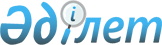 Об утверждении Технического регламента "Требования к безопасности парфюмерно-косметической продукции"
					
			Утративший силу
			
			
		
					Постановление Правительства Республики Казахстан от 19 февраля 2008 года № 159. Утратило силу постановлением Правительства Республики Казахстан от 30 июля 2012 года № 1004

      Сноска. Утратило силу постановлением Правительства РК от 30.07.2012 № 1004 (вводится в действие с 01.07.2012).      Правительство Республики Казахстан ПОСТАНОВЛЯЕТ: 

      1. Утвердить прилагаемый технический регламент "Требования к безопасности парфюмерно-косметической продукции". 

      2. Центральным и местным исполнительным органам привести в соответствие с настоящим постановлением ранее принятые нормативные правовые акты. 

      3. Настоящее постановление вводится в действие по истечении 6 месяцев со дня первого официального опубликования.       Премьер-Министр 

      Республики Казахстан Утвержден         

постановлением Правительства 

Республики Казахстан    

от 19 февраля 2008 года N 159  

Технический регламент 

"Требования к безопасности парфюмерно-косметической продукции"  

1. Область применения 

      1. Настоящий технический регламент устанавливает: 

      1) обязательные требования к парфюмерно-косметической продукции (далее - ПК продукция) в целях обеспечения ее безопасности и предупреждения действий, вводящих в заблуждение потребителей; 

      2) требования к потребительской упаковке и маркировке парфюмерно-косметической продукции; 

      3) требования к процессам производства, хранения, транспортировки и утилизации ПК продукции; 

      4) требования к оценке соответствия ПК продукции требованиям настоящего технического регламента. 

      ПК продукция, на которую распространяются требования настоящего технического регламента, идентифицируются как средства, предназначенные для нанесения на тело человека с целью очищения, устранения неприятного запаха, придания эстетического эффекта и защиты от вредных факторов внешней среды: 

      1) средства для ухода за кожей, ногтями и волосами на гелевой основе, эмульсионные и жировые (кремы, молочко, сливки, маски, скрабы, пилинги, кремы-гели); 

      2) средства моющие для гигиенического ухода за волосами и кожей (шампуни, жидкое мыло, моющие гели: для душа, ванн и интимной гигиены, пены для ванн и средства очищающие: пенки, гели, муссы); 

      3) средства декоративной косметики на эмульсионной основе предназначенные для макияжа лица, губ, тела и волос (тональные средства; румяна, тени для век, тушь для волос, жидкие тушь для ресниц и подводка для глаз; блеск для губ); 

      4) средства декоративной косметики на жировосковой основе предназначенные для макияжа и ухода за кожей, глазами и губами (губные помады; блеск и бальзам для губ; театральный грим; контурные карандаши для бровей, век и губ; маскирующие карандаши; твердая тушь для ресниц); 

      5) средства декоративной косметики порошкообразные и компактные предназначенные для макияжа лица, тела и волос (пудра; румяна; тени для век; блеск для лица, тела и волос); 

      6) средства порошкообразные и компактные предназначенные для гигиенического ухода за телом (тальк, присыпка, пудра детские, парфюмированные, дезодорированные); 

      7) средства предназначенные для ухода за зубами и полостью рта (гигиенические и лечебно-профилактические зубные пасты; эликсиры, ополаскиватели, освежители, бальзамы); 

      8) средства парфюмерные жидкие применяемые в качестве гигиенических, освежающих и ароматизирующих средств (духи, одеколоны, парфюмерные, туалетные и душистые воды); 

      9) средства косметические жидкие предназначенные для гигиенического и\или тонизирующего ухода за кожей, волосами и ногтями (лосьоны, лосьоны-тоники, тоники); 

      10) средства косметические жидкие для ухода за волосами (средства для завивки и распрямления волос, средства для укладки и фиксации волос); 

      11) средства косметические жидкие для дезодорирующего, ароматизирующего и освежающего эффекта (дезодоранты и дезодоранты-антиперспиранты); 

      12) средства, применяемые до и во время и после бритья; (кремы, гели и пены для бритья) 

      13) средства по уходу за ногтями (лаки маникюрные, жидкости для удаления кутикулы, жидкости для снятия лака, средства для наращивания ногтей); 

      14) средства для обесцвечивания (или осветления) и окрашивания волос; 

      15) средства для татуажа; 

      16) мыло туалетное. 

      Перечень ПК продукции, в отношении которой устанавливаются требования настоящего технического регламента, приведен в Приложении 9 к настоящему техническому регламенту.

      Сноска. Пункт 1 с изменением, внесенным постановлением Правительства РК от 24.03.2011 № 271 (вводится в действие со дня первого официального опубликования). 

2. Термины и определения 

      2. В настоящем техническом регламенте применяются термины, использованные в Законе Республики Казахстан "О техническом регулировании", а также следующие термины и определения: 

      1) ампульная косметика - ПК продукция, помещенная в герметически запаянный стеклянный сосуд, не содержащий консервантов, предназначенный для однократного применения; 

      2) аннотация ПК продукции - словесное описание и (или) графическое обозначение ПК продукции, содержащее характеристики ее потребительских свойств, назначение, рекомендации по применению, а также способ применения; 

      3) антиперспиранты - средства, уменьшающие потоотделение; 

      4) блеск для губ - средство декоративной косметики, образующее на губах блестящую пленку; 

      5) безопасность ПК продукции - отсутствие недопустимого риска, связанного с причинением вреда жизни, здоровью человека, окружающей среде, растительному и животному миру, с учетом вероятности опасного фактора и степени тяжести его последствий; 

      6) внешняя упаковка ПК продукции (внешняя упаковка) - материал или изделие, в которое помещается внутренняя упаковка ПК продукции; 

      7) внутренняя упаковка ПК продукции (внутренняя упаковка) - емкость, предназначенная для непосредственного размещения ПК продукции;

      8) вспомогательные средства - средства, используемые для непосредственного нанесения (удаления) ПК продукции и предназначенные обеспечить максимально ожидаемый эффект от их применения; 

      9) гель косметический - парфюмерно-косметическое средство, представляющее собой коллоидные системы, содержащие воду, жировые эмульсии, специальные добавки и гелеобразующие компоненты; 

      10) глина косметическая - минеральное вещество природного происхождения, обладающее значительной пластичностью, используемое для косметических процедур; 

      11) грязи косметические - минеральные и (или) органические вещества природного происхождения, используемые для косметических процедур; 

      12) дата изготовления - дата, проставляемая изготовителем и информирующая об окончании технологического процесса изготовления ПК продукции; 

      13) дезодорант - парфюмерно-косметическое средство, обладающее дезодорирующим и освежающим эффектом; 

      14) заявитель - физическое или юридическое лицо, предоставившее продукцию для подтверждения соответствия; 

      15) идентификация продукции - установление тождественности характеристик продукции ее существенным признакам с целью отнесения ее к группе однородной продукции; 

      16) изготовитель ПК продукции - физическое или юридическое лицо, производящее ПК продукцию для последующей реализации; 

      17) карандаш косметический - парфюмерно-косметическое средство, выпускаемое в виде карандашей, в деревянном или пластиковом корпусе; 

      18) клиническая безопасность - отсутствие кожно-раздражающего и сенсибилизирующего действия, свидетельствующего о причинении вреда жизни или здоровью граждан при использовании ПК продукции по назначению;

      19) консерванты - вещества, обеспечивающие продление срока годности продукции; 

      20) красители - химические вещества природного и (или) синтетического происхождения, применяемые для придания окраски ПК продукции; 

      21) лосьон - жидкое парфюмерно-косметическое средство, предназначенное для ухода за кожей и (или) волосами, и (или) ногтями;

      22) масло косметическое - парфюмерно-косметическое средство в виде жидких масляных форм; 

      23) маска - парфюмерно-косметическое средство, предназначенное для обеспечения эффективного ухода за кожей, волосами, ногтями; 

      24) мыло туалетное - парфюмерно-косметическое средство, для ухода за телом; 

      25) название ПК продукции - индивидуализирующее обозначение ПК продукции, присвоенное ей изготовителем; 

      26) наименование ПК продукции - обозначение вида изделия, позволяющее отнести его к группе однородной ПК продукции; 

      27) назначение парфюмерно-косметического изделия (назначение) - функциональное свойство ПК продукции; 

      28) открытка - листовое изделие любого формата с информацией для потребителя; 

      29) очищение поверхностное - удаление избытка кожного секрета, загрязнений, средств декоративной косметики; 

      30) партия продукции - количество продукции одного наименования и названия с установленными показателями качества и безопасности, сопровождаемое единым документом о качестве и безопасности; 

      31) парфюмерно-косметический ингредиент (ингредиент) - химическое вещество или препарат синтетического или натурального происхождения, используемые при производстве ПК продукции. К парфюмерно-косметическим ингредиентам не относятся примеси в ингредиентах. 

      32) парфюмерная (ароматическая) композиция - смесь веществ, предназначенная для придания запаха и (или) маскировки запаха ингредиентов ПК продукции; 

      33) ПК продукция - средства, предназначенные для нанесения (с помощью вспомогательных средств или без их использования) на различные части тела (кожу, волосяной покров, ногти, губы, зубы, слизистую оболочку полости рта и наружные половые органы) с целью их очищения, придания приятного запаха, изменения внешнего вида, защиты и сохранения в хорошем состоянии; 

      34) парфюмерно-косметическое производство - совокупность технологических операций и управленческих действий, имеющих целью изготовление ПК продукции; 

      35) паста зубная - парфюмерно-косметическое средство пастообразной или гелеобразной консистенции для ухода за зубами и полостью рта; 

      36) пластырь косметический - парфюмерно-косметическое средство, изготовленное из материала, обладающего адгезивным действием, предназначенное для проведения косметических процедур; 

      37) помада губная - средство декоративной косметики, предназначенное для нанесения на губы; 

      38) поставщик ПК продукции - физическое или юридическое лицо независимо от собственности, поставляющее ПК продукцию; 

      39) потребитель - физическое или юридическое лицо, приобретающее ПК продукцию для непосредственного использования. 

      40) потребительская упаковка ПК продукции - совокупность внутренней и внешней упаковки ПК продукции, при отсутствии внешней упаковки потребительской упаковкой считается внутренняя упаковка; 

      41) рецептура - установленный изготовителем полный перечень ингредиентов, входящих в состав ПК продукции, с указанием массовой доли ингредиентов; 

      42) скраб - парфюмерно-косметическое средство, предназначенное для отшелушивания поверхностных отмерших клеток рогового слоя кожи; 

      43) средство антицеллюлитное - ПК средство, предназначенное для профилактики образования целлюлита на проблемных участках и ухода за участками тела с признаками целлюлита; 

      44) средство для депиляции - парфюмерно-косметическое средство для удаления волос; 

      45) средство для интимной гигиены - парфюмерно-косметическое средство по уходу за половыми органами; 

      46) средство для татуажа - парфюмерно-косметическое средство, предназначенное для нанесения на поверхность кожи рисунка; 

      47) срок годности - установленный изготовителем период, в течение которого ПК продукция при соблюдении условий ее транспортирования и хранения, определенных изготовителем, соответствует требованиям настоящего технического регламента и может применяться в соответствии с ее назначением; 

      48) тальк - порошкообразное парфюмерно-косметическое средство, предназначенное для гигиенического ухода за телом; 

      49) товарный знак (торговая марка) - обозначение, зарегистрированное (принятое) в установленном порядке или охраняемое без регистрации в силу международных договоров, служащее для отличия товаров одних физических лиц от однородных товаров других физических или юридических лиц; 

      50) токсикологическая безопасность ПК продукции - отсутствие общетоксического воздействия, причиняющего вред жизни или здоровью граждан; 

      51) ярлык - прикрепленная к продукции информация для потребителя; 

      52) транспортная упаковка - упаковка, предназначенная для транспортирования ПК продукции; 

      53) тушь для волос - средство декоративной косметики для нанесения на пряди волос; 

      54) ультрафиолетовые фильтры - ингредиенты, способные поглощать и (или) отражать ультрафиолетовые лучи; 

      55) отозащитное средство (солнцезащитное средство) - парфюмерно-косметическое средство, способное поглощать и (или) отражать ультрафиолетовые лучи.  

3. Условия обращения продукции на рынке 

      3. ПК продукция должна соответствовать требованиям, установленным настоящим техническим регламентом. 

      4. ПК продукция может быть поставлена на рынок и реализована только в том случае, если она не представляет опасности для здоровья или безопасности людей при соответствующем применении по назначению. 

      ПК продукция до размещения для реализации должна быть подвергнута процедуре обязательного подтверждения соответствия, в порядке, установленном законодательными актами Республики Казахстан. Сведения о наличии сертификата соответствия указываются в сопроводительной документации.  

4. Требования к безопасности ПК продукции  

Общие требования безопасности 

      5. ПК продукция, выпускаемая в обращение в Республике Казахстан, при использовании по назначению и/или при использовании, которое можно разумно предвидеть в течение срока годности, не должна причинять вреда жизни и здоровью человека; при этом учитывается реклама продукции, ее маркировка, инструкции по ее использованию и размещению, так же как любое представление или другая информация, данная производителем, его агентом или любым другим лицом, ответственным за размещение продукции на рынке Республики Казахстан; 

      6. Безопасность ПК продукции обеспечивается совокупностью требований к: 

      1) составу; 

      2) микробиологическим показателям; 

      3) уровню содержания токсичных элементов; 

      4) токсикологическим показателям; 

      5) клинико-лабораторным показателям; 

      6) производству ПК продукции; 

      7) потребительской упаковке; 

      8) информации для потребителей.  

Требования к составу ПК продукции 

      7. Запрещается использовать в качестве ПК ингредиентов веществ, перечисленных в Приложении 1 к настоящему техническому регламенту. 

      8. Запрещается использовать в качестве ПК ингредиентов вещества, перечисленные в Приложении 2 к настоящему техническому регламенту вне ограничений и требований, указанных в Приложении 2, при этом необходимо учитывать установленные настоящим техническим регламентом требования к содержанию информации для потребителей и органов государственного контроля. 

      9. Разрешается использовать в качестве ПК ингредиентов только те красители, перечисленные в Приложении 3 к настоящему техническому регламенту, вне ограничений, указанных в Приложении 3, при этом необходимо учитывать установленные настоящим техническим регламентом требования к содержанию информации для потребителей и органов государственного контроля. 

      10. Разрешается использовать в качестве ПК ингредиентов только консерванты, перечисленные в Приложении 4 к настоящему техническому регламенту, вне ограничений, указанных в Приложении 4, при этом необходимо учитывать установленные настоящим техническим регламентом требования к содержанию информации для потребителей и органов государственного контроля. 

      11. Разрешается использовать в качестве ПК ингредиентов только ультрафиолетовые фильтры, перечисленные в Приложении 5 к настоящему техническому регламенту, при этом необходимо учитывать установленные настоящим техническим регламентом требования к содержанию информации для потребителей и органов государственного контроля.  

Требования к микробиологическим показателям ПК продукции 

      12. Микробиологические показатели ПК продукции должны соответствовать требованиям, содержащимся в Приложении 6 к настоящему техническому регламенту. 

      13. Не предъявляются требования к определению микробиологических показателей для следующих наименований ПК продукции:

      1) ПК продукция, содержащая органические растворители в концентрации более 23 %, используемая без разведения; 

      2) лаки для ногтей, кроме лаков для ногтей на водной основе; 

      3) дезодоранты - антиперспиранты; 

      4) окислительные краски для волос, средства для осветления и мелирования; 

      5) средства для химической завивки и средства для выпрямления волос на основе тиоловых соединений; 

      6) средства для депиляции на основе тиогликолевой кислоты; 

      7) исключен постановлением Правительства РК от 24.03.2011 № 271 (вводится в действие со дня первого официального опубликования);

      8) исключен постановлением Правительства РК от 24.03.2011 № 271 (вводится в действие со дня первого официального опубликования);

      9) соли для ванн; 

      10) 100 %-ные эфирные масла. 

      Сноска. Пункт 13 с изменениями, внесенными постановлением Правительства РК от 24.03.2011 № 271 (вводится в действие со дня первого официального опубликования). 

Требования к уровню содержания токсичных элементов в ПК продукции 

      14. Допустимый уровень содержания токсичных элементов в ПК продукции: 

      1) мышьяк - не допускается; 

      2) свинец - не допускается; 

      3) ртуть - не допускается. 

      15. Не предъявляются требования к уровню содержания токсичных элементов в отношении духов, парфюмерных вод, туалетных вод, одеколонов, за исключением детской ПК продукции.  

Токсикологические показатели ПК продукции 

      16. Токсикологические показатели ПК продукции должны соответствовать требованиям, содержащимся в Приложении 7 к настоящему техническому регламенту.  

Клинико-лабораторные показатели 

      17. Клинико-лабораторные показатели ПК продукции должны соответствовать требованиям, содержащимся в Приложении 8 к настоящему техническому регламенту.  

Требования к производству ПК продукции 

      18. Требования к микроклимату, освещенности, уровням шума, вибрации, электромагнитному излучению, содержанию вредных факторов в воздухе рабочей зоны при производстве или хранении продукции должны соответствовать требованиям действующего законодательства в области санитарно-эпидемиологического благополучия населения, а также действующих строительных норм и правил. 

      19. Санитарно-эпидемиологические требования к содержанию, эксплуатации объектов по производству ПК продукции устанавливают требования к производственным и санитарно-бытовым помещениям, производственным процессам, оборудованию, условиям хранения сырья, упаковке, а также безопасности выпускаемой продукции. 

      20. Для обеспечения производства ПК продукции, соответствующей по показателям безопасности требованиям настоящего технического регламента, должен осуществляться постадийный контроль технологического процесса в соответствии с действующими на предприятии техническими и технологическими документами. 

      21. Все процессы производства, которые оказывают влияние на безопасность готового продукта, планируются и документируются. 

      На каждый вид исходного сырья, материалов и реактивов изготовитель ПК продукции должен иметь утвержденную поставщиком в установленном порядке документацию. 

      Каждая партия полученного сырья, материалов должна подвергаться входному контролю в соответствии с действующей нормативной или технической документацией и может быть использована в производственных целях только при соответствии установленным требованиям к данному виду сырья и материалов, а также к требованиям действующего законодательства. 

      Сырье, материалы, реактивы и готовая продукция должны быть промаркированы и храниться в специальных местах, с соблюдением условий, обеспечивающих их сохранность в течение регламентированных сроков хранения и предотвращающих смешивание и загрязнение. 

      Несоответствующие партии сырья, материалов, реактивов и готовой продукции должны быть соответствующим образом промаркированы и храниться отдельно для предотвращения их случайного попадания в производственный процесс до окончательного решения об их утилизации. 

      Отходы производства и сточные воды должны соответствовать требованиям общего технического регламента, законодательных и нормативных актов, регулирующих правила обращения с отходами и сточными водами. 

      Внутренняя идентификация и транспортировка сырья, материалов и реактивов должны обеспечивать сохранение соответствия продукции требованиям безопасности и осуществляться по утвержденной схеме. 

      Водопроводы технической и питьевой воды должны быть раздельными, иметь различную окраску и не иметь соединений между собой.  

Требования к упаковке 

      22. Потребительская упаковка, а также вспомогательные средства, входящие в комплект ПК продукции, должны быть изготовлены из материалов, обеспечивающих безопасность ПК продукции для потребителя и ее сохранность в течение срока годности. 

      23. Жидкие средства гигиены полости рта и косметические средства ухода за интимными органами должны быть упакованы в потребительскую упаковку, предусматривающую специальное обозначение, указывающее на место вскрытия, а также защитный элемент, повреждение или отсутствие которого будет указывать на факт вскрытия. 

      Специальное обозначение и защитный элемент могут находиться как на самой продукции, так и на упаковке. 

      Все виды потребительской тары, применяемые для фасования ПК продукции должны соответствовать требованиям действующих нормативных документов.  

Требования к информации для потребителей 

      24. Заявитель обязан нанести на потребительскую упаковку ПК продукции информацию, которая помимо сведений, предусмотренных настоящим техническим регламентом, должна содержать: 

      1) наименование и название (при его наличии) ПК продукции; 

      2) наименование и местонахождение (юридический адрес, включая страну) изготовителя, лицензиара (в случае, если ПК продукция изготовлены по лицензии, переданной изготовителю владельцем технологии и (или) товарного знака) и организации, уполномоченной изготовителем на принятие претензий от потребителей в Республике Казахстан; 

      3) масса нетто (г, кг), объем (мл, л, см 3 ), количество (штук) номинального содержания ПК продукции в потребительской упаковке на момент упаковки за исключением ПК продукции массой менее 5 г или объемом менее 5 мл, бесплатных образцов ПК продукции; 

      4) срок годности, обозначаемый фразой: "Годен (Использовать) до (месяц, год)" либо "Срок годности... (месяцев, лет)" с указанием в этом случае даты изготовления продукции или места на потребительской упаковке, где эта дата указана; 

      При необходимости эти сведения могут быть дополнены условиями, соблюдение которых обеспечивает указанный срок годности. 

      5) особые меры предосторожности при использовании продукции; 

      6) номер или специальный код производственной партии продукции;

      7) назначение ПК продукции. Исключение делается для продукции, назначение которой очевидно; 

      8) сведения о способах применения для ПК продукции, правильное использование которой потребителем без этих сведений может вызвать затруднения; 

      9) список ингредиентов и красителей в соответствии с положениями пункта 25 настоящего технического регламента; 

      10) для аэрозольных продуктов о содержании/отсутствии озоноразрушающих веществ. 

      25. Списку ингредиентов должен предшествовать заголовок "Ингредиенты" или "Состав". 

      Ингредиенты в списке указываются в порядке уменьшения их массовой доли на момент изготовления ПК продукции, при этом парфюмерную (ароматическую) композицию указывают как единый ингредиент с использованием слов "отдушка", "ароматическая композиция", "парфюмерная композиция" без раскрытия ее состава. При наличии в составе парфюмерной (ароматической) композиции веществ вне ограничений, указанных в Приложении 2 к настоящему техническому регламенту, их следует также включать в список ингредиентов. 

      Ингредиенты, массовая доля которых составляет менее 1 %, могут быть перечислены в любом порядке после тех ингредиентов, массовая доля которых составляет более 1 %. 

      Красители могут быть перечислены в любом порядке после остальных ингредиентов в соответствии с индексом цвета или принятыми обозначениями. 

      По усмотрению изготовителя допускается указание списка ингредиентов в соответствии с международной номенклатурой косметических ингредиентов (INCI) с использованием латинской графической основы. 

      Для изделий декоративной косметики, которые выпускают в виде серии различных тонов, могут быть перечислены все красители, использованные в серии, с применением термина: "может содержать" или знака [+/-]. 

      26. Указанная в настоящем пункте информация должна быть представлена с соблюдением следующих требований: 

      1) если ПК продукция не имеет внешней упаковки, вся информация, указанная в пункте 24, должна содержаться на внутренней упаковке; 

      2) если ПК продукция имеет внешнюю упаковку, на внутренней упаковке как минимум должна содержаться информация, указанная в подпункте 1 пункта 24 настоящего технического регламента; 

      3) если соблюдение требований настоящего пункта является полностью или частично невозможным из-за размера или формы потребительской упаковки ПК продукции, информация, предусмотренная пунктом 24 настоящего технического регламента, в недостающей части, должна содержаться на вкладыше, ярлыке, или открытке, прилагаемых или прикрепленных к единице ПК продукции (либо указываться иным способом, делающим ее доступной для потребителя). 

      27. Предусмотренная пунктом 24 информация должна быть нанесенной четкими буквами, легко читаемой и стойкой (несмываемой с упаковки) при хранении, транспортировании, реализации и использовании продукции по назначению. 

      28. Предусмотренная пунктом 24 информация, за исключением списка ингредиентов и заголовка списка, должна быть указана на государственном и русском языках. Наименование фирмы-изготовителя, адрес иностранного изготовителя и название продукции могут быть обозначены с использованием латинской графической основы. 

      Информация, указанная в подпунктах 2, 4, 5, 7, 8 пункта 24 (за исключением названия ПК продукции) и содержащаяся на ПК продукции иностранных производителей должна быть переведена на государственный язык и представлена в форме, доступной для потребителя.  

Требования к транспортировке 

      29. Перевозка ПК продукции осуществляется всеми видами транспорта в крытых транспортных средствах в соответствии с требованиями, установленными техническим регламентом для соответствующего вида транспорта, если иное не предусмотрено законодательством Республики Казахстан .  

Требования к хранению 

      30. ПК продукция должна храниться в закрытых складских помещениях при температуре от 0 С до 30 С, если иное не предусмотрено законодательством Республики Казахстан. 

      31. В случае если ПК продукция должна храниться в условиях, отличных от указанных в пункте 30, это должно быть указано в технической документации на ПК продукцию и на потребительской упаковке.

      32. ПК продукция при хранении не должна подвергаться непосредственному воздействию солнечного света. 

      33. Не допускается хранение ПК продукции на расстоянии менее 0,5 м от включенных отопительных приборов.  

Требования к уничтожению и обезвреживанию 

      34. На предприятии по выпуску ПК продукции должны быть предусмотрены природоохранные мероприятия по обезвреживанию выбросов, по улавливанию биологически активных веществ с их уничтожением и дезодорации выбросов с неприятным запахом. 

      35. По истечении срока годности ПК продукцию уничтожают как бытовой отход, если иное не установлено законодательством Республики Казахстан. 

      36. В случае если ПК продукция должна уничтожаться способом, отличным от указанного в пункте 35 настоящего технического регламента, это должно быть указано в технической документации на ПК продукцию и на потребительской упаковке.  

Презумпция соответствия       Сноска. Подраздел исключен постановлением Правительства РК от 24.03.2011 № 271 (вводится в действие со дня первого официального опубликования). 

Оценка соответствия 

      39. Оценка соответствия ПК продукции требованиям настоящего технического регламента и иных нормативных правовых актов Республики Казахстан, к сфере применения которых относится эта продукция, осуществляется путем: 

      1) регистрации химических веществ, входящих в состав ПК продукции; 

      2) обязательного подтверждения соответствия; 

      3) государственного контроля.  

5. Порядок подтверждения соответствия ПК продукции 

      40. Подтверждение соответствия ПК продукции в Республике Казахстан носит обязательный характер и осуществляется в форме обязательного подтверждения соответствия. По истечении 3-х лет после введения в действие настоящего технического регламента, подтверждение соответствия ПК продукции допускается осуществлять и в форме декларирования соответствия. 

      41. При проведении обязательного подтверждения соответствия: 

      Заявитель: 

      1) самостоятельно выбирает орган по подтверждению соответствия;

      2) подает заявку на проведение подтверждения соответствия, в которой указывает: 

      наименование и местонахождение заявителя; 

      наименование и местонахождение изготовителя; 

      информацию об объекте подтверждения соответствия, позволяющую идентифицировать объект; 

      перечень документов, представляемых заявителем в орган по подтверждению соответствия в качестве доказательства соответствия продукции требованиям настоящего технического регламента; 

      заключает с органом по подтверждению соответствия договор о проведении подтверждения соответствия; 

      предоставляет органу по подтверждению соответствия документы, указанные в заявке; 

      предоставляет органу по подтверждению соответствия образцы продукции для проведения испытаний и для хранения контрольных (арбитражных) образцов. 

      Орган по подтверждению соответствия: 

      1) рассматривает заявку; 

      2) принимает решение по заявке, в которой указывает: 

      схему (модуль) подтверждения соответствия; 

      перечень документов, необходимых для принятия мотивированного решения о соответствии объекта подтверждения соответствия требованиям ТР;

      3) доводит содержание решения по заявке до сведения заявителя; 

      4) проводит испытания для формирования доказательственных материалов, необходимых для принятия мотивированного решения о соответствии или несоответствии объекта подтверждения соответствия требованиям настоящего технического регламента; 

      5) при подтверждении соответствия проводит анализ состояния производства, результаты анализа оформляются актом; 

      6) при положительных результатах испытаний, рассмотрения представленных документов и анализа состояния производства выдает заявителю сертификат соответствия, который включает: 

      наименование и местонахождения заявителя; 

      наименование и местонахождение изготовителя; 

      наименование и местонахождение органа по подтверждению соответствия, выдавшего сертификат соответствия; 

      информацию об объекте подтверждения соответствия, позволяющую идентифицировать этот объект; 

      наименование настоящего технического регламента; 

      информацию о проведенных испытаниях и документах, на основании которых выдан сертификат соответствия; 

      срок действия сертификата соответствия (не более 3 лет); 

      сроки проведения инспекционного контроля за объектом подтверждения соответствия. 

      42. При подтверждении соответствия ПК продукции орган по подтверждению соответствия проводит инспекционный контроль за сертифицированной продукцией в течение всего срока действия сертификата соответствия путем периодических испытаний образцов продукции. 

      По результатам инспекционного контроля орган по подтверждению соответствия принимает одно из следующих решений: 

      1) считать действие сертификата соответствия подтвержденным (о чем делается отметка в приложении к договору); 

      2) приостановить действие сертификата соответствия; 

      3) аннулировать действие сертификата соответствия. 

      43. Формы и схемы подтверждения соответствия ПК продукции устанавливаются техническим регламентом, утверждаемым Правительством Республики Казахстан.  

6. Перечень гармонизированных стандартов       Сноска. Раздел 6 исключен постановлением Правительства РК от 24.03.2011 № 271 (вводится в действие со дня первого официального опубликования).Приложение 1       

к техническому регламенту 

  Список веществ, запрещенных к использованию в качестве 

       парфюмерно-косметических ингредиентов 

Примечание: 

* - "International Nonproprietary Names (INN) for Pharmaceutical Substances", 10th Edition WHO, указатель зарегистрированных (принятых к употреблению) ВОЗ Международных непатентованных наименований активных веществ Приложение 2     

к техническому регламенту 

  Список веществ, запрещенных к использованию в качестве 

парфюмерно-косметических ингредиентов вне ограничений и 

                  требований, указанных ниже 

        Примечания: 

      (1) Эти соединения могут использоваться как по отдельности, так и в комбинации, но таким образом, чтобы в готовом изделии их суммарное количество не превышало значения, указанного в графе d. 

      (2) Только если концентрация превышает 2,0 %. 

      (3) Только если концентрация превышает 0.05 %. 

      Количества гидроокиси натрия, гидроокиси калия или гидроокиси лития даются в пересчете на гидроокись натрия. При использовании смеси гидроокисей, суммарное количество не должно превышать значения, указанного в графе d. Приложение 3     

к техническому регламенту  

Список красителей, разрешенных для использования в качестве 

парфюмерно-косметических ингредиентов с учетом указанных ниже 

ограничений Область применения: Колонка 1: красители, разрешенные во всех косметических средствах; 

Колонка 2: красители, разрешенные во всех косметических средствах, кроме тех, которые предназначены для применения вокруг глаз, особенно средства для макияжа, и средствах для удаления макияжа; 

Колонка 3: красители, разрешенные только в тех косметических средствах, которые не затрагивают слизистую оболочку; 

Колонка 4: красители, разрешенные только в тех косметических средствах, которые предназначены для кратковременного контакта с кожей 

        Примечания: 

      Требования настоящего пункта не распространяются на парфюмерно-косметическую продукцию, предназначенную исключительно для окраски волос. 

      (1) Красители, чьи номера начинаются с буквы "Е", касаются пищевых продуктов и красителей и должны соответствовать требованиям к безопасности для пищевых продуктов. 

      (2) Нерастворимые красители на основе бария, стронция, циркония, соли и пигменты этих красящих веществ будут запрещены. Приложение 4     

к техническому регламенту 

  Список консервантов, разрешенных для использования в качестве 

    парфюмерно-косметических ингредиентов с учетом указанных 

                           ниже ограничений 

      Примечания: 

      Вещества, помеченные знаком (+), могут добавляться в продукцию в концентрациях, отличных от вышеуказанных, для использования в качестве антимикробной добавки. 

Термин "соли" означает соли катионов натрия, калия, кальция, магния, аммония и этаноламинов; соли анионов хлорида, бромида, сульфата, ацетата; термин "сложные эфиры" означает сложные эфиры метила, пропила, изопропила, бутила, изобутила, фенила. Приложение 5     

к техническому регламенту 

Список ультрафиолетовых фильтров, разрешенных для использования 

    в качестве парфюмерно-косметических ингредиентов с учетом 

                     указанных ниже ограничений. 

   Примечание. 

(1)Только для средств, которые могут быть использованы для детей до 3-х лет или находятся в длительном контакте с кожей. Приложение 6     

к техническому регламенту 

Микробиологические показатели парфюмерно-косметической продукции       Сноска. Приложение 6 с изменениями, внесенными постановлением Правительства РК от 24.03.2011 № 271 (вводится в действие со дня первого официального опубликования).

Примечание. 

Не подлежат обязательному микробиологическому контролю: 

      готовые изделия, содержащие этиловый или изопропиловый спирт в концентрации 40 об. % и более при использовании без разведения; 

      лаки для ногтей, кроме лаков для ногтей на водной основе; 

      изделия, содержащие органические растворители; 

      дезодоранты и антиперспиранты; 

      окислительные краски для волос, средства для осветления и мелирования; 

      средства для химической завивки, выпрямления волос; 

      депиляторы на основе тиогликолевой кислоты; 

      соли для ванн; 

      100 %-ные эфирные масла. Приложение 7    

к техническому регламенту 

Токсикологические показатели парфюмерно-косметической продукции   Приложение 8     

к техническому регламенту  

Клинико-лабораторные показатели парфюмерно-косметической продукции 

      I. 

II. 

Приложение 9      

к Техническому регламенту 

"Требования к безопасности

парфюмерно-косметической 

продукции"       

                              Перечень

    продукции, в отношении которой устанавливаются требования

              настоящего Технического регламента      Сноска. Тех. регламент дополнен приложением 9 в соответствии с постановлением Правительства РК от 24.03.2011 № 271 (вводится в действие со дня первого официального опубликования).
					© 2012. РГП на ПХВ «Институт законодательства и правовой информации Республики Казахстан» Министерства юстиции Республики Казахстан
				N 

п/п Название вещества в соответствии с международной 

номенклатурой косметических ингредиентов (INCI) 1. М-5-Хлоробензоксазол-2-илацетамид 2. 2-Ацетоксиэтилтриметиламмония гидроксид (ацетилхолин) 

и его соли 3. Деанолацеглумат* 4. Спиронолактон* 5. [4-(4'-Гидрокси-3'-йодофенокси)-3,5-дийодофенил] 

уксусная кислота и ее соли 6. Метотрексат* 7. Аминокапроновая кислота и ее соли 8. Цинкофен*, его соли, производные и соли этих производных 9. Тиропропиевая кислота и ее соли 10. Трихлоруксусная кислота и ее соли 11. Аконит (Aconitum napellus L.) листья, корни и галеновые 

препараты 12. Аконитин (основной алкалоид Aconitum napellus L.) и его 

соли 13. Горицвет весенний (Adonis vernalis L.) и его препараты 14. Эпинефрин* 15. Алкалоиды Раувольфии змеиной (Rauvolfia serpentina) и 

их соли 16. Ацетиленовые спирты, их простые и сложные эфиры и соли 17. Изопреналин* 18. Аллилизотиоцианат 19. Аллокламид* и его соли 20. Налорфин*, его соли и эфиры 21. Симпатомиметические амины, воздействующие на 

центральную нервную систему 22. Анилин, его соли, галогено- и сульфопроизводные 23. Бетоксикаин* и его соли 24. Зоксазоламин* 25. Прокаинамид*, его соли и производные 26. Бензидин 27. Туаминогептан*, его изомеры и соли 28. Октодрин* и его соли 29. 2-Амино-1,2-бис-(4'-метоксифенил)этанол и его соли 30. 1,3-Диметилпентиламин и его соли 31. 4-Аминосалициловая кислота и ее соли 32. Толуидины, их изомеры, соли, галогено- и 

сульфопроизводные 33. Ксилидины, их изомеры, соли, галогено- и 

сульфопроизводные 34. Императорин[9-(3-Метоксилбут-2-енилокси)-фуро-[3,2-g] 

хромен-7он] 35. Амми большая (Ammi majus) и ее галеновые препараты 36. 2-Метил-2,3-дихлоробутан 37. Вещества с андрогенным эффектом 38. Антраценовое масло 39. Антибиотики 40. Сурьма и ее соединения 41. Кутра коноплевая (Apocynum cannabinum L.) и ее препараты 42. Апоморфин (5,6-диоксиапорфин) и его соли 43. Мышьяк и его соединения 44. Красавка обыкновенная (Atropa belladonna L.) и ее 

препараты 45. Атропин, его соли и производные 46. Соли бария, кроме сульфата и сульфида бария, 

используемых в депиляториях, а также красителей, солей 

и пигментов красящих веществ на основе бария, описанных 

в сноске 2 пункта 3 47. Бензол 48. Бензимидазол-2(3Н)-он 49. Бензазепины и бензодиазепины 50. 1-Диметиламинометил-1-метилпропилбензоат (амилокаин) и 

его соли 51. 2,2,6-Триметил-4-пиперидилбензоат (бензамин) и его соли 52. Изокарбоксазид* 53. Бендрофлуметиазид* и его производные 54. Бериллий и его соединения 55. Бром элементарный 56. Бретилия тозилат* 57. Карбромал* 58. Бромизовал* 59. Бромфенирамин* и его соли 60. Бензилоний бромид* 61. Тетриламмоний бромид* 62. Бруцин 63. Тетракаин* и его соли 64. Мофебутазон* 65. Толбутамид* 66. Карбутамид* 67. Фенилбутазон* 68. Кадмий и его соединения 69. Кантариды, шпанская мушка 70. (1R, 2S)-гексагидро-1,2-диметил-3,6-эпоксифталевый 

ангидрид (кантаридин) 71. Фенпробамат* 72. Нитропроизводные карбазола 73. Углерода дисульфид 74. Каталаза 75. Цефаэлин и его соли 76. Марь амброзиевидная (Chenopodium ambrosioides), эфирное 

масло 77. 2,2,2-Трихлороэтан-1,1-диол 78. Хлор 79. Хлорпропамид* 80. Дифеноксилата* гидрохлорид 81. 4-Фенилазо-1,3-диаминобензола цитрат гидрохлорид 

(хризоидина цитрат гидрохлорид) 82. Хлорзоксазон* 83. 2-Хлор-4-диметиламино-6-метилпиримидин (изокримидин) 84. Хлорпротиксен* и его соли 85. Клофенамид* 86. N,N-Бис-(2-хлороэтил)метиламин-N-оксид и его соли 87. Хлорметин* и его соли 88. Циклофосфамид* и его соли 89. Манномустин* и его соли 90. Бутаниликаин* и его соли 91. Хлоромезанон* 92. Трипаранол* 93. 2-[2-(4-хлорфенил)-2-фенилацетил]индан-1,3-дион 

(изохлорофацинон) 94. Хлорфеноксамин* 95. Фенагликодол* 96. Хлороэтан (этилхлорид) 97. Хром, хромовая кислота и ее соли 98. Спорынья пурпурная (Claviceps purpurea Tul.), ее 

алкалоиды и галеновые препараты 99. Болиголов пятнистый (Conium maculatum L.) плоды, 

порошок, галеновые препараты 100. Глицикламид* 101. Кобальта бензолсульфонат 102. Колхицин, его соли и производные 103. Колхикозид и его производные 104. Безвременник осенний (Colchicum autumnale L.) и его 

галеновые препараты 105. Конваллатоксин 106. Анамирта коккулус (Anamirta cocculus L.), плоды 107. Кротон слабительный (Croton tiglium), масло 108. 1-Бутил-3-(N-кротоноилсульфанил)мочевина 109. Кураре и курарин 110. Синтетические кураризанты 111. Синильная кислота и ее соли 112. 2- а -Циклогексилбензил-(N, N, N',N'-тетраэтил) 

триметилендиамин (фенетамин) 113. Цикломенол* и его соли 114. Натрия гексациклонат* 115. Гексапропимат* 116. Декстропропоксифен* 117. О,О'-Диацетил-N-аллил-N-норморфин 118. Пипазетат* и его соли 119. 5-( а,в -дибромофенетил)-5-метилгидантоин 120. N,N'-пентаметиленбис (триметиламмония) соли, например, 

пентаметония бромид* 121. N,N'-[(метилимино)диэтилен]бис(этилдиметиламмония) 

соли, например, азаметония бромид* 122. Цикларбамат* 123. Клофенотан*, изо-ДДТ (дихлордифенилтрихлорэтан) 124. N,N'-гексаметиленбис(триметиламмония) соли, например, 

гексаметония бромид* 125. Дихлороэтаны (этиленхлориды) 126. Дихлороэтилены (ацетиленхлориды) 127. Лизергид* и его соли 128. 2-Диэтиламиноэтил-3-гидрокси-4-фенилбензоат и его соли 129. Цинхокаин* и его соли 130. 3-Диэтиламинопропилциннамат 131. О,О'-Диэтил-О-4-нитрофенилтиофосфат (изо-паратион) 132. [Оксалилбис(иминометилен)]бис'[(О-хлоробензил) 

диэтиламмония] соли, например, амбеномия хлорид* 133. Метиприлон* и его соли 134. Дигиталин и все сердечные гликозиды Наперстянки 

пурпурной (Digitalis purpurea L.) 135. 7-[2-гидрокси-3-(2-гидроксиэтил-N-метиламино)пропил] 

теофиллин (ксантинол) 136. Диоксэфедрин* и его соли 137. Пипрокурарий* 138. Пропифеназон* 139. Тетрабеназин* и его соли 140. Каптодиам* 141. Мефеклоразин* и его соли 142. Диметиламин 143. 1,1'-Бис(диметиламинометил)пропилбензоат (амидрикаин, 

алипин) и его соли 144. Метапирилен* и его соли 145. Метамфепрамон* и его соли 146. Амитриптилин* и его соли 147. Метформин* и его соли 148. Изосорбида динитрат* 149. Малононитрил 150. Сукцинонитрил 151. Изомеры динитрофенола 152. Инпроквон* 153. Димевамид* и его соли 154. Дифенилпиралин* и его соли 155. Сульфинпиразон* 156. N-(3-карбамоил-3,3-дифенилпропил)-N,N- 

диизопропилметиламмониевые соли, например, 

изопропамида йодид* 157. Бенактизин* 158. Бензатропин* и его соли 159. Циклизин* и его соли 160. 5,5-Дифенил-4-имидазолидон 161. Пробенецид* 162. Дисульфирам* (тирам) 163. Эметин, его соли и производные 164. Эфедрин и его соли 165. Оксанамид* и его производные 166. Эзерин или физостигмин и его соли 167. Эфиры 4-аминобензойной кислоты со свободной 

аминогруппой, кроме приведенных в списке временно 

разрешенных веществ 168. Соли холина и их эфиры, например, холина хлорид 169. Карамифен* и его соли 170. Диэтил-4-нитрофенилфосфат 171. Мететогептазин* и его соли 172. Оксфенеридин* и его соли 173. Этогептазин* и его соли 174. Метептазин* и его соли 175. Метилфенидат* и его соли 176. Доксиламин* и его соли 177. Толбоксан* 178. 4-Бензилоксифенол и 4-этоксифенол 179. Паретоксикаин* и его соли 180. Фенозолон* 181. Глутетимид* и его соли 182. Этиленоксид 183. Бемегрид* и его соли 184. Валноктамид* 185. Галоперидол* 186. Параметазон* 187. Флуанизон* 188. Трифлуперидол* 189. Фторорезон* 190. Фторурацил* 191. Фтористоводородная (плавиковая) кислота, ее нормальные 

соли, комплексы и гидрофториды, кроме указанных в 

пункте 2 192. Соли фурфурилтриметиламмония, например, фуртретония* 

йодид 193. Галантамин* 194. Прогестогены 195. 1,2,3,4,5,6-Гексахлороциклогексан (линдан) 196. (1R, 4S, 5R, 8S)-1,2,3,4,10,10-гексахлоро-6,7-эпокси- 

1,4,4а,5,6,7,8,8а-октагидро-1,4; 5,8-диметанонафталин 

(изоэндрин) 197. Гексахлороэтан 198. (1R, 4S, 5R, 8S)-1,2,3,4,10,10-гексахлоро-1,4,4а,5,8,8а- 

гексагидро-1,4; 5,8-диметанонафталин (изоизодрин) 199. Гидрастин, гидрастинин и их соли 200. Гидразиды и их соли 201. Гидразин, его производные и их соли 202. Октамоксин* и его соли 203. Варфарин* и его соли 204. Этилбис-(4-гидрокси-2-оксо-1-бензопиран-3-ил)ацетат и 

соли кислоты 205. Метокарбамол* 206. Пропатилнитрат* 207. 4,4'-Дигидрокси-3,3'-(3-метилтиопропилиден)дикумарин 208. Фенадиазол* 209. Нитроксолин и его соли 210. Гиосциамин, его соли и производные 211. Белена черная (Hyoscyamus niger L.) листья, семена, 

порошок и галеновые препараты 212. Пемолин* и его соли 213. Йод 214. Декаметиленбис(триметиламмония) соли, например, 

декаметония бромид 215. Ипекакуана (Cephaelis ipecacuanha Brot.) и родственные 

виды (корни, порошок и галеновые препараты) 216. 2-Изопропилпент-4-еноилмочевина (апроналид) 217. а -Сантонин ((3S, 5aR, 9bS)-3,3а,4,5,5а,9b-гексагидро- 

3,5а,9-триметилнафто-[1,2-b]-фуран-2,8-дион) 218. Лобелия вздутая (Lobelia inflata L.) и ее галеновые 

препараты 219. Лобелин* и его соли 220. Барбитураты 221. Ртуть и ее соединения, кроме особых случаев, включенных 

в пункт 4. 222. 3,4,5-Триметоксифенетиламин и его соли 223. Метальдегид 224. 2-(4'-Аллил-2'-метоксифенокси)-N,N-диэтилацетамид и его 

соли 225. Куметарол* 226. Декстрометорфан* и его соли 227. 2-Метилгептиламин и его соли 228. Изометептен* и его соли 229. Мекамиламин* 230. Гуайфенезин* 231. Дикумарол* 232. Фенметразин*, его производные и соли 233. Тиамазол* 234. 2-Метил-2-метокси-4-фенил-3,4-дигидро-(2Н,5Н)-пирано- 

[3,2-с]-бензопиран-5-он (циклокумарол) 235. Каризопродол* 236. Мепробамат* 237. Тефазолин* и его соли 238. Ареколин 239. Полдина метилсульфат* 240. Гидроксизин* 241. 2-Нафтол 242. 1-й 2-Нафтиламины и их соли 243. 3-(1-нафтил)-4-гидроксикумарин 244. Нафазолин* и его соли 245. Неостигмин и его соли (например, неостигмина бромид*) 246. Никотин и его соли 247. Амилнитриты 248. Неорганические нитриты, кроме натрия нитрита 249. Нитробензол 250. Нитрокрезолы и их соли щелочных металлов 251. Нитрофурантоин* 252. Фуразолидон* 253. Пропантриол-1,2,3 тринитрат (нитроглицерин) 254. Аценокумарол* 255. Щелочной пентацианонитрозилферрат (2-) 256. Нитростильбены, их гомологи и производные 257. Норадреналин и его соли 258. Носкапин* и его соли 259. Гуанетидин* и его соли 260. Эстрогены 261. Олеандрин 262. Хлорталидон* 263. Пеллетиерин и его соли 264. Пентахлороэтан 265. Пентаэритритилтетранитрат* 266. Петрихлорал* 267. Октамиламин* и его соли 268. Пикриновая кислота (тринитрофенол) 269. Фенацемид* 270. Дифенклоксазин* 271. 2-Фенилиндан-1,3-дион (фениндион) 272. Этилфенацемид* 273. Фенпрокумон* 274. Фенирамидол* 275. Триамтерен* и его соли 276. Тетраэтилпирофосфат 277. Тритолилфосфат 278. Псилоцибин* 279. Фосфор и фосфиды металлов 280. Талидомид* и его соли 281. Физостигма ядовитая (Physostigma venenosum Balf.) 282. Пикротоксин 283. Пилокарпин и его соли 284. Пиперидин-2-ил-бензилацетат, левовращающая треоформа 

(левофацетоперан) и его соли 285. Пипрадрол* и его соли 286. Азациклонол* и его соли 287. Биэтамиверин* 288. Бутопиприн* и его соли 289. Свинец и его соединения, кроме указанных в Приложении 

2, N 55 при оговоренных условиях 290. Кониин (Conium maculatum) 291. Лавровишня аптечная (Prumus laurocerasus L.), 

"лавровишневая вода" 292. Метирапон* 293. Радиоактивные вещества, описанные в Директиве 96/29 

Европейского сообщества по атомной энергии 294. Можжевельник казацкий (Juniperus sabina L.) листья, 

эфирное масло и галеновые препараты 295. Гиосцин, его соли и производные 296. Соли золота 297. Селен и его соединения, кроме селена дисульфида, при 

условиях, установленных в пункте 2, N 49. 298. Паслен черный (Solanum nigrum L.) и его галеновые 

препараты 299. Спартеин и его соли 300. Глюкокортикоиды 301. Дурман обыкновенный (Datura stramonium L.) и его 

галеновые препараты 302. Строфантины, их агликоны и их производные 303. Виды Строфанта (Strophantus) и их галеновые препараты 304. Стрихнин и его соли 305. Разновидности рода Стрихнос (Strychnos) и их галеновые 

препараты 306. Наркотики, природные и синтетические: все соединения, 

включенные в таблицы 1 и 2 единой конвенции по 

наркотикам 30.03.1961 г. в Нью-Йорке 307. Сульфонамиды (сульфаниламид и его производные, 

полученные замещением по аминогруппе) и их соли 308. Султиам* 309. Неодимий и его соли 310. Тиотепа* 311. Пилокарпус яборанди (Pilocarpus jaborandi Holmes) и его 

галеновые препараты 312. Теллур и его соединения 313. Ксилометазолин* и его соли 314. Тетрахлороэтилен 315. Тетрахлоруглерод 316. Гексаэтилтетрафосфат 317. Таллий и его соединения 318. Виды Тевеции (Thevetia neriifolia Juss.), экстракт 

гликозидов 319. Этионамид* 320. Фенотиазин* и его соединения 321. Тиомочевина и ее производные, кроме указанных в пункте 2 322. Мефенезин* и его эфиры 323. Медицинские вакцины, токсины и сыворотки 324. Транилципромин* и его соли 325. Трихлоронитрометан (хлорпикрин) 326. 2,2,2-Трибромоэтанол (трибромэтиловый спирт) 327. Трихлорметин* и его соли 328. Третамин* 329. Галламина триэтиодид* 330. Морской лук (Urginea scilla Stern.) и его галеновые 

препараты 331. Вератрин, его соли и галеновые препараты 332. Схенокаулон лекарственный 

(Schoenocaulon officinale Lind.), семена и 

галеновые препараты 333. Виды Чемерицы (Veratrum Spp.) и их препараты 334. Винилхлорид (мономер) 335. Эргокальциферол* и холекальциферол (Витамины D2 и D3) 336. Соли о-алкилдитиокарбоновых кислот 337. Йохимбин и его соли 338. Диметилсульфоксид* 339. Дифенгидрамин* и его соли 340. 4-Третбутилфенол 341. 4-Третбутилпирокатехин 342. Дигидротахистерол* 343. Диоксан 344. Морфолин и его соли 345. Пиретрум белый (Pyretrum album L.) и его галеновые 

препараты 346. 2-[4-Метоксибензил-N-(2-пиридил)амино] 

этилдиметиламиномалеат 347. Трипеленнамин* 348. Тетрахлоросалициланилиды 349. Дихлоросалициланилиды 350. Тетрабромосалициланилиды 351. Дибромосалициланилиды 352. Битионол* 353. Моносульфиды тиурама 354. Дисульфиды тиурама 355. Диметилформамид 356. 4-Фенилбутен-3-он-2 357. Бензоат 4-гидрокси-З-метоксикоричного спирта за 

исключением его естественного содержания в продуктах 

природного происхождения (эфирные масла) 358. Фурокумарины (например, триоксисалан*, 

8-метоксипсорален, 5-метоксипсорален) за исключением 

естественного содержания в продуктах природного 

происхождения. В препаратах, защищающих от солнца, 

содержание фурокумаринов должно быть не более 1 мг/кг 359. Масло из семян Лавра благородного (Laurus nobilis L.) 360. Сафрол, кроме естественного содержания в природных 

продуктах (эфирные масла) при концентрации не выше 

100 ppm в готовых косметических изделиях и 

50 ppm в средствах для гигиены полости рта; запрещен в 

зубных пастах для детей. 361. 5,5'-Диизопропил-2,2'-диметилбифенил-4,4'-диил- 

дигипойодат 362. 3 , -этил-5 , ,6 , ,7 , ,8 , -тетрагидро-5 , ,6 , ,8 , ,8 , -тетраметил- 

2 , -ацетонафтон; синоним: 1,1,4,4-тетраметил-6-этил- 

7-ацетил-1,2,3,4-тетрагидронафталин 

(ацетилэтилтетраметилтетралин) 363. о-Фенилендиамин и его соли 364. 4-Метил-м-фенилендиамин (2,4-диаминотолуол) и его соли 365. 3,4-метилендиокси-8-метокси-10-нитро-1- 

фенантренкарбоновая кислота и ее соли; виды Кирказона 

(Aristolochia spp.) и их препараты 366. Хлороформ 367. 2,3,7,8-Тетрахлородибензо-п-диоксин 368. 2,6-Диметил-1,3-диоксан-4-ил ацетат (диметоксан) 369. Натрия пиритион (INNM) 370. N-(Трихлорометилтио)-4-циклогексен-1,2-дикарбоксимид 

(каптан) 371. 2,2'-Дигидрокси-3,3',5,5',6,6'-гексахлородифенилметан 

(гексахлорофен) 372. 6-(Пиперидинил)-2,4-пиримидиндиамин-3-оксид 

(Миноксидил), его соли и производные 373. 3,4',5-Трибромосалициланилид (трибромсалан) 374. Виды Лаконоса (Phytolacca Spp.) и их препараты 375. Третиноин* (ретиноевая кислота и ее соли) 376. 1-Метокси-2,4-диаминобензол (2,4-диаминоанизол-СI 76050) 

и его соли 377. 1-Метокси-2,5-диаминобензол (2,5-диаминоанизол) и его 

соли 378. Краситель CI 12140 379. Краситель CI 26105 380. Красители CI 42555, CI 42555-1, CI-42555-2 381. Амил-4-диметиламинобензоат, смесь изомеров 

(Падимат A (INN)) 382. Бензоилпероксид 383. 2-Амино-4-нитрофенол 384. 2-Амино-5-нитрофенол 385. 11- а -Гидроксипрегнен-4-дион-3,20 и его эфиры 386. Краситель CI 42640 387. Краситель CI 13065 388. Краситель CI 42535 389. Краситель CI 61554 390. Антиандрогены стероидной структуры 391. Цирконий и его соединения, кроме указанных в пункте 2 

(N 50), а также красителей, солей и пигментов красящих 

веществ на основе циркония, описанных в сноске 2 

пункта 3 392. Тиротрицин и его соли, включая перечисленные в сноске 39 393. Ацетонитрил 394. Тетрагидрозолин и его соли 395. 8-Гидроксихинолин и его сульфат, за исключением 

представленных в Пункте 2 (N 51) 396. Дитио-2,2'-биспиридиндиоксид-1,1' (с добавлением 

тригидрата магния сульфата) -(пиритиона дисульфид + 

магния сульфат) 397. Краситель CI 12075 и его лаки, пигменты и соли 398. Красители CI 45170 и CI 45170:1 399. Лидокаин 400. 1,2-Эпоксибутан 401. Краситель CI 15585 402. Стронция лактат 403. Стронция нитрат 404. Стронция поликарбоксилат 405. Прамокаин 406. 4-Этокси-м-фенилендиамин (2,4-диаминофенетол) и его соли 407. 2,4-Диаминофенилэтанол и его соли 408. Пирокатехин (катехин) 409. Пирогаллол 410. Нитрозоамины 411. Вторичные алкил-и алканоламины и их соли 412. 4-Амино-2-нитрофенол 413. 2-Метил-м-фенилендиамин (2,6-диаминотолуол) 414. 4-третБутил-3-метокси-2,6-динитротолуол (Мускус 

амбровый) 416. Клетки, ткани или препараты человеческого происхождения 417. 3,3-Бис-(4-гидроксифенил)фталид (Фенолфталеин*) 418. 3-(4-Имидазолил)акриловая кислота и ее этиловый эфир 

(урокановая кислота) 419. Начиная с даты, указанной в статье 22(1) постановления 

N 999/2001 Европейского парламента и Совета, - 

материалы, представляющие опасность, обозначенные 

в приложении 5 к этому постановлению, и ингредиенты, 

полученные из них. До этой даты - материалы, представляющие опасность, 

обозначенные в приложении 11 (часть А) к этому 

постановлению, и ингредиенты, полученные из них. 

Однако, производные жиров (указанные далее в скобках) 

могут использоваться при условии, что были использованы 

следующие методы и их исполнение было строго соблюдено 

производителем: 

  переэтерификация или гидролиз по крайней мере при: 

200 о С и подходящем соответствующем давлении в течение 

20 минут (глицерин, жирные кислоты и их эфиры); 

  омыление с использованием 12М NaOH (глицерин и мыло), 

при этом: 

  для периодических процессов: три часа при 950; 

для непрерывных процессов: в течение 8 минут при 1400 С 

и 2 бар (2000 кПа) или при эквивалентных условиях 420. Сырые и очищенные угольные смолы 421. 1,1,3,3,5-Пентаметил-4,6-динитроиндан (москен) 422. 5-третБутил-1,2,3-триметил-4,6-динитробензол (мускус 

тибетский) 423. Эфирное масло Девясила высокого (Inula helenium) 

(CAS No. 97676-35-2), при использовании в качестве 

ароматизатора 424. Бензилцианид (нитрил фенилуксусной кислоты, 

фенилацетонитрил; СAS No. 140-29-4), при использовании 

в качестве ароматизатора 425. Цикламенол (3-(4-изопропилфенил)-2-метилпропанол-1; 

CAS No. 4756-19-8), при использовании в качестве 

ароматизатора 426. Диэтилмалеат (СAS No. 141-05-9), при использовании в 

качестве ароматизатора 427. Дигидрокумарин (СAS No. 119-84-6), при использовании в 

качестве ароматизатора 428. 2,4-Дигидрокси-3-метилбензальдегид (CAS No. 6248-20-0), 

при использовании в качестве ароматизатора 429. 3,7-Диметил-2-октен-1-ол (6,7-дигидрогераниол; CAS No. 

40607-48-5), при использовании в качестве ароматизатора 430. 4,6-Диметил-8-третбутилкумарин (CAS No. 17874-34-9), 

при использовании в качестве ароматизатора 431. Диметилцитраконат (CAS No. 617-54-9), при использовании 

в качестве ароматизатора 432. 7,11-Диметил-4,6,10-додекатриен-3-он (CAS No. 

26651-96-7), при использовании в качестве ароматизатора 433. 6,10-Диметил-3,5,9-ундекатриен-2-он (CAS No. 141-10-6), 

при использовании в качестве ароматизатора 434. Дифениламин (СAS No. 122-39-4), при использовании в 

качестве ароматизатора 435. Этилакрилат (CAS No. 140-88-5), при использовании в 

качестве ароматизатора 436. Эфирное масло листьев Инжира (Ficus carica; CAS No. 

68916-52-9), при использовании в качестве ароматизатора 437. транс -2-Гептеналь (CAS No. 18829-55-5), при 

использовании в качестве ароматизатора 438. транс -2-Гексенаяьдиэтилацеталь (CAS No. 67746-30-9), 

при использовании в качестве ароматизатора 439. транс -2-Гексенальдиметилацеталь (СAS No. 18318-83-7), 

при использовании в качестве ароматизатора 440. Гидроабиэтанол (тетрадекагидро-1,4а-диметил-7- 

(1-метилэтил)-1-фенантренметанол; СAS No. 13393-93-6), 

при использовании в качестве ароматизатора 441. 6-Изопропилаекагидронафталин-2-ол (СAS No. 34131-99-2), 

при использовании в качестве ароматизатора 442. 7-Метоксикумарин (CAS No. 531-59-9), при использовании 

в качестве ароматизатора 443. 4-(4-Метоксифенил)-3-бутен-2-он (CAS No. 943-88-4), при 

использовании в качестве ароматизатора 444. 1-(4-Метоксифенил)-1-пентен-3-он (СAS No. 104-27-8), 

при использовании в качестве ароматизатора 445. Метил- транс -2-бутеноат (CAS No. 623-43-8), при 

использовании в качестве ароматизатора 446. 7-Метилкумарин (CAS No. 2445-83-2), при использовании в 

качестве ароматизатора 447. 5-Метил-2,3-гександион (CAS No. 13706-86-0), при 

использовании в качестве ароматизатора 448. 2-Пентилиденциклогексанон (CAS No. 25677-40-1), при 

использовании в качестве ароматизатора 449. 3,6,10-Триметил-3,5,9-ундекатриен-2-он (CAS No. 

1117-41-5), при использовании в качестве ароматизатора 450. Вербеновое масло (Вербена лимонная, 

Lippia citriodora Kunth.; CAS No. 8024-12-2), при 

использовании в качестве ароматизатора 451. Метилевгенол (CAS No. 93-15-2), за исключением случаев 

нормального содержания в природных экстрактах, 

используемых при условии, что концентрация не превышает: 

(а) 0,01 % в духах; 

(b) 0,004 % в туалетных водах; 

(с) 0,002 % в парфюмированных кремах; 

(d) 0,001 % в смываемых продуктах; 

(е) 0,0002 % в других несмываемых косметических 

продуктах и средствах гигиены полости рта Ссы- 

лоч- 

ный 

но- 

мер Вещество Область 

применения Максимально 

допустимая 

концентра- 

ция в 

космети- 

ческом 

средстве Другие 

ограничения 

и требования Условия применения 

и предупреждения, 

которые должны 

быть указаны на 

потребительской 

упаковке 1 2 3 4 5 6 1 Борная 

кислота Тальк 5 % (в 

расчете на 

кислоту) 1. Не 

использовать 

в средствах 

для детей в 

возрасте до 

3-х лет 

2. Не 

использовать 

на повреж- 

денной или 

раздраженной 

коже, если 

концентрация 

свободных 

растворимых 

боратов 

больше 1.5 % 

(в расчете 

на кислоту) 1. Не использовать 

для детей в воз- 

расте до 3-х лет 

2. Не использовать 

на поврежденной 

или раздраженной 

кожи Средства 

гигиены 

полости 

рта 0,1 % (в 

расчете на 

кислоту) 1. Не 

использовать 

в средствах 

для детей в 

возрасте до 

3-х лет 1. Не глотать 

2. Не использовать 

для детей в воз- 

расте до 3-х лет Другие 

средства 

(за ис- 

ключением 

средств 

для ванн 

и средств 

для завив- 

ки волос) 3 % (в 

расчете на 

кислоту) 1. Не 

использовать 

в средствах 

для детей в 

возрасте до 

3-х лет 

2. Не 

использовать 

на повреж- 

денной или 

раздраженной 

коже, если 

боратов 

больше 1.5 % 

(в расчете 

на кислоту) 1. Не использовать 

в средствах для 

детей в возрасте 

до 3-х лет 

2. Не использовать 

на поврежденной 

или раздраженной 

коже 1.1 Тетра- 

бораты Средства 

для ванн 

  

    Средства 

для завив- 

ки волос 18 % (в 

пересчете 

на борную 

кислоту) 8 % (в 

пересчете 

на борную 

кислоту) Не использо- 

вать в 

средствах 

для детей в 

возрасте до 

3-х лет Нe использовать 

для мытья детей в 

возрасте до 3-х 

лет 

Хорошо смывать 2 Тиогли- 

колевая 

кислота 

и ее 

соли Средства 

для завив- 

ки или 

выпрямле- 

ния волос: 

общее 

применение Профессио- 

нальное 

применение 

  Депилято- 

рии 

  

    Другие 

средства 

для волос, 

которые 

удаляются 

после 

применения 8 % в 

готовом 

средстве, 

рН7-9.5 

  

  

     11 % в 

готовом 

средстве, 

рН7-9.5 5 % в 

готовом 

средстве, 

рН7-12.7 2 % в 

готовом 

средстве, 

рН7-9.5 

В расчете 

на тио- 

гликолевую 

кислоту Инструкции 

по 

применению, 

написанные 

на официаль- 

ном или 

национальном 

языке 

(языках), 

должны 

обязательно 

содержать 

следующие 

положения: 

Избегать 

попадания в 

глаза 

В случае 

попадания в 

глаза 

немедленно 

промыть 

большим 

количеством 

воды и 

проконсуль- 

тироваться 

у врача. 

Использовать 

перчатки Содержат 

тиогликоляты 

Следовать 

инструкции 

Хранить в местах 

недоступных для 

детей 

Только для 

профессионального 

применения 

Содержат 

тиогликоляты 

Следовать 

инструкции 

Хранить в местах 

недоступных для 

детей 2.1 Эфиры 

тиогли- 

колевой 

кислоты Средства 

для завив- 

ки или 

выпрямле- 

ния волос: 

общее 

применение 

профессио- 

нальное 

применение 8 % в 

готовом 

средстве 

рН6-9.5 11 % в 

готовом 

средстве 

рН6-9.5 

в расчете 

на тиогли- 

колевую 

кислоту Инструкции 

по 

применению, 

написанные 

на официаль- 

ном или 

национальном 

языке 

(языках), 

должны 

обязательно 

содержать 

следующие 

положения: 

Избегать 

попадания в 

глаза 

Может выз- 

вать раздра- 

жение при 

попадании 

на кожу 

В случае 

попадания в 

глаза 

немедленно 

промыть 

большим 

количеством 

воды и 

проконсуль- 

тироваться 

у врача 

Использовать 

перчатки Содержат 

тиогликоляты 

Следовать 

инструкциям 

Хранить в местах 

недоступных для 

детей 

  

Только для 

профессионального 

применения 3 Щавеле- 

вая 

кислота, 

ее эфиры 

и соли Средства 

по уходу 

за 

волосами 5 % Только для 

профессионального 

применения 4 Аммиак 6 % в 

пересчете 

на NH 3 Содержит 

аммиак (2) 5 Тозил- 

хлорамид 

натрия 

(*) 0,2 % 6 Хлораты 

щелочных 

металлов Зубная паста 

Другие средства 5% 3% 7 Дихлор- 

метан 35 % (в 

смеси с 

1,1,1- 

трихлор- 

этаном 

общая кон- 

центрация 

не должна 

превышать 

35%) 8 Мета- и 

пара- 

фенилен- 

диамины, 

их N- 

замещен- 

ные 

произ- 

водные и 

соли; N- 

замещен- 

ные 

произ- 

водные 

орто- 

фенилен- 

диаминов 

(1) Окисли- 

тельные 

краски для 

волос 

общее 

применение 

Профессио- 

нальное 

применение 6 % в 

пересчете 

на 

свободное 

основание Может вызывать 

аллергическую 

реакцию. 

Содержит 

фенилендиамины 

Не использовать 

для окрашивания 

ресниц или бровей 

Только для 

профессионального 

применения 

Содержит 

фенилендиамины 

Может вызывать 

аллергическую 

реакцию 

Использовать 

перчатки 9 Метил- 

фенилен- 

диамины 

их N- 

замещен- 

ные 

произ- 

водные и 

соли 

(1), 

кроме 

N 364 

из п. 1 Окисли- 

тельные 

краски для 

волос 

- общее 

применение 

- профес- 

сиональное 

применение 10 % в 

пересчете 

на 

свободное 

основание Может вызывать 

аллергическую 

реакцию. 

Содержит 

фенилендиамины. 

Не использовать 

для крашения 

ресниц или бровей 

Только для 

профессионального 

применения 

Содержит 

фенилендиамины 

Может вызывать 

аллергическую 

реакцию 

Использовать 

перчатки 10 Диамино- 

фенолы 

(1) Окисли- 

тельные 

краски 

для волос 

общее 

применение 

профессио- 

нальное 

применение 10 % в 

пересчете 

на 

свободное 

основание Может вызывать 

аллергическую 

реакцию. 

Содержит 

диаминофенолы 

Не использовать 

для крашения 

ресниц или бровей 

Только для 

профессионального 

применения 

Содержит 

диаминофенолы 

Может вызывать 

аллергическую 

реакцию 

Использовать 

перчатки 11 Дихлоро- 

фен (*) 0,5 % Содержит 

дихлорофен 12 Перекись 

водорода 

и другие 

соедине- 

ния или 

смеси, 

выделяю- 

щие 

перекись 

водоро- 

да, 

включая 

перекись 

карбами- 

да и 

перекись 

цинка средства 

ухода за 

волосами 

средства 

ухода за 

кожей 

средства 

для укреп- 

ления 

ногтей 

средства 

гигиены 

полости 

рта 12 % Н 2 О 2 

  

  

  4 % Н 2 О 2 

  

  

  2 % Н 2 О 2 

  

  

  

   0,1 % Н 2 О 2 Содержит перекись 

водорода 

Избегать попадания 

в глаза, в случае 

попадания в глаза 

немедленно промыть 

Использовать 

перчатки 13 Формаль- 

дегид Средство 

для укреп- 

ления 

ногтей 5 % в 

пересчете 

на формаль- 

дегид Защищать ногтевые 

валики жиром или 

маслом 

Содержит 

формальдегид (3) 14 Гидро- 

хинон 

(1) Окисли- 

тельные 

краски для 

волос 

общее 

применение 

Профессио- 

нальное 

применение 0,3 % 

  

  

  

  

  

     2,0 % Не использовать 

для окраски 

ресниц и бровей 

При попадании в 

глаза немедленно 

промыть 

Содержит 

гидрохинон 

Только для 

профессионального 

использования 

Содержит 

гидрохинон 

При попадании в 

глаза немедленно 

промыть 15 Гидрок- 

сиды 

натрия 

или 

калия Для 

смягчения 

ногтевых 

кутикул 

Препараты 

для вы- 

прямления 

волос 

общее 

применение Профессио- 

нальное 

применение 

Регулятор 

рН в 

депилято- 

риях 

Регулятор 

рН в 

других 

средствах 5 % (4) 

  

  

  

  

  

  

  

  

           2 % (4) 

  

  

  4,5 % (4) 

  

  

  

   до рН 12.7 до рН 11 Содержит щелочь. 

Избегать попадания 

в глаза. 

Может вызвать 

слепоту. 

Хранить в 

недоступном для 

детей месте. 

Содержит щелочь. 

Избегать попадания 

в глаза. 

Может вызвать 

слепоту. 

Хранить в 

недоступном для 

детей месте. 

Только для 

профессионального 

применения. 

Избегать попадания 

в глаза. 

Может вызвать 

слепоту. 

Хранить в 

недоступном для 

детей месте. 

Избегать попадания 

в глаза 15.1 Гидрок- 

сид 

лития Препараты 

для вы- 

прямления 

волос общее 

применение Профессио- 

нальное 

применение Регулятор 

рН в 

средствах 

для депи- 

ляции 

Использо- 

вание в 

качестве 

регулятора 

рН в 

других 

средствах 

(только 

для 

смываемых 

продуктов)     1,2 %(4) 

  4,5 % (4)           Значение рН 

не должно 

превышать 

12,7 Значение рН 

не должно 

превышать 11 Содержит щелочь 

Избегать попадания 

в глаза. 

Может вызвать 

слепоту. 

Хранить в 

недоступном для 

детей месте 

Только для 

профессионального 

применения 

Избегать попадания 

в глаза. 

Может вызвать 

слепоту. 

Содержит щелочь. 

Хранить в 

недоступном для 

детей месте 

Избегать попадания 

в глаза 15.2 Гидрок- 

сид 

кальция Препараты 

для вы- 

прямления 

волос с 

добавкой 

гидроксида 

кальция и 

соли 

гуанидина. Регулятор 

рН в 

средствах 

для депи- 

ляции Другое 

применение 7 %           Значение рН 

не должно 

превышать 

12,7 

  Значение рН 

не должно 

превышать 

11,0 Содержит щелочь. 

Избегать попадания 

в глаза 

Может вызвать 

слепоту 

Хранить в 

недоступном для 

детей месте 

  Содержит щелочь 

Хранить в 

недоступном для 

детей месте 

Избегать попадания 

в глаза 16 1-Нафтол 

(CAS No 

90-15-3) 

и его 

соли Окисляющий 

красящий 

реагент 

для 

окраски 

волос 2,0 % В комбинации 

с перекисью 

водорода 

максимальная 

концентрация 

при исполь- 

зовании 

должна быть 

1,0 % Может вызывать 

аллергические 

реакции 17 Нитрит 

натрия Ингибитор 

коррозии 0,2 % Не применять 

с одновре- 

менно с 

вторичными 

или 

третичными 

аминами или 

соединения- 

ми, способ- 

ными образо- 

вывать 

нитрозоамины 18 Нитро- 

метан Ингибитор 

коррозии 0,2 % 19 Фенол и 

его 

щелочные 

соли Шампуни и 

мыла 1 % в 

пересчете 

на фенол Содержит фенол 20 Хинин и 

его соли Шампуни 

  

  

  

      Лосьоны 

для волос 0,5 % в 

пересчете 

на 

свободное 

основание 0,2 % в 

пересчете 

на 

свободное 

основание 21 Резорцин Препараты 

для окрас- 

ки волос 

общее 

применение 

Профессио- 

нальное 

применение 

Лосьоны 

для волос 

и шампуни 5 % 

  

  

  

  

  

        0,5 % 1. Содержит 

резорцин 

Хорошо промыть 

волосы после 

применения Не 

использовать для 

окраски бровей и 

ресниц. Промыть 

глаза немедленно 

при попадании 

препарата 

Содержит резорцин 

2. Только для 

профессионального 

применения Промыть 

глаза немедленно 

при попадании 

препарата 

Избегать попадания 

в глаза 

Содержит резорцин 22 Сульфиды 

щелочных 

металлов Сульфиды 

щелочно- 

земель- 

ных 

металлов Депиляторы 

  

    Депиляторы 2 % в 

расчете на 

серу 

рН до 12.7 

6 % в 

расчете 

на серу 

рН до 12.7 Избегать попадания 

в глаза. Хранить 

в недоступном для 

детей месте 

Избегать попадания 

в глаза. 

Хранить в 

недоступном для 

детей месте 23 Водо- 

раство- 

римые 

соли 

цинка за 

исключе- 

нием 4- 

гидрок- 

сибензол 

-сульфо- 

ната и 

пиритио- 

ната 

цинка 1 % в 

расчете 

на цинк 24 4- 

Гидрок- 

сибензол 

-сульфо- 

нат 

цинка Дезодоран- 

ты, анти- 

перспиран- 

ты и 

густые 

лосьоны 6 % Избегать попадания 

в глаза 25 Моно- 

фтор- 

фосфат 

аммония Средства 

гигиены 

полости 

рта 0,15 % в 

пересчете 

на F, в 

смеси с 

другими 

фторсодер- 

жащими 

соединения- 

ми, разре- 

шенными в 

этом 

приложении, 

общая кон- 

центрация F 

не должна 

превышать 

0,15 % Содержит 

монофторфосфат 

аммония 

Массовая доля 

фторида, % 26 Моно- 

фтор- 

фосфат 

натрия То же То же Содержит 

монофторфосфат 

натрия 

Массовая доля 

фторида, % 27 Моно- 

фтор- 

фосфат 

калия То же То же Содержит монофторфосфат 

калия 

Массовая доля 

фторида, % 28 Моно- 

фтор- 

фосфат 

кальция То же То же Содержит 

монофторфосфат 

кальция 

Массовая доля 

фторида, % 29 Фторис- 

тый 

кальций То же То же Содержит фтористый 

кальций 

Массовая доля 

фторида, % 30 Фторис- 

тый 

натрий То же То же Содержит фтористый 

натрий 

Массовая доля 

фторида, % 31 Фторис- 

тый 

калий То же То же Содержит фтористый 

калий 

Массовая доля 

фторида, % 32 Фторис- 

тый 

аммоний То же То же Содержит фтористый 

аммоний 

Массовая доля 

фторида, % 33 Фторис- 

тый 

алюминий То же То же Содержит фтористый 

алюминий 

Массовая доля 

фторида, % 34 Фторис- 

тое 

олово То же То же Содержит фтористое 

олово 

Массовая доля 

фторида, % 35 Гекса- 

децилам- 

моний 

фторид То же То же Содержит 

гексадециламмоний 

фторид 

Массовая доля 

фторида, % 36 Дигидро- 

фторид 

3-(N- 

гекса- 

децил-N- 

2-гидр- 

окси- 

этил- 

аммоний) 

пропил- 

бис-(2- 

гидр- 

окси- 

этил) 

аммония То же То же Содержит 

дигидрофторид 3- 

(N-гексадецил-N-2- 

гидроксиэтиламмо- 

ний)пропилбис-(2- 

гидроксиэтил) 

аммония 

Массовая доля 

фторида, % 37 Дигидро- 

фторид 

N,N,'N'- 

трис- 

(поли- 

окси- 

этилен)- 

N-гекса- 

децил- 

пропи- 

ленди- 

амина То же То же Содержит 

дигидрофторид N,N, 

'N'-трис- 

(полиоксиэтилен)- 

N-гекса-децил- 

пропилендиамина 

Массовая доля 

фторида, % 38 Окта- 

деценил- 

аммоний 

фторид То же То же Содержит 

октадецениламмоний 

фторид 

Массовая доля 

фторида, % 39 Фторси- 

ликат 

натрия То же То же Содержит 

фторсиликат натрия 

Массовая доля 

фторида, % 40 Фторси- 

ликат 

калия То же То же Содержит 

фторсиликат натрия 

Массовая доля 

фторида, % 41 Фторси- 

ликат 

аммония То же То же Содержит 

фторсиликат 

аммония 

Массовая доля 

фторида, % 42 Фторси- 

ликат 

магния То же То же Содержит 

фторсиликат магния 

Массовая доля 

фторида, % 43 1,3-бис- 

(Гидр- 

окси- 

метил) 

имидазо- 

лидин-2- 

тион Средства 

для ухода 

за 

волосами. 

Средства 

для ухода 

за ногтями до 2 % 

  

  

  

   до 2 % Запрещено 

использовать 

в аэрозолях 

  

При рН <4 Содержит 1,3-бис- 

(гидроксиметил) 

имидазолидин-2- 

тион 44 Бензило- 

вый 

спирт Раствори- 

тели, 

парфюмерия 

и отдушки 45 6-Метил- 

кумарин Средства 

гигиены 

полости 

рта 0.003 % 46 Гидро- 

фторид 

никоме- 

танола Средства 

гигиены 

полости 

рта 0.15 % в 

расчете 

на фтор Содержит 

гидрофторид 

никометанола 

Массовая доля 

фторида, % 47 Нитрат 

серебра Исключи- 

тельно для 

окраски 

бровей 

и ресниц 4 % Содержит нитрат 

серебра. При 

попадании в глаза 

немедленно промыть 48 Дисуль- 

фид 

селена Шампуни 

против 

перхоти 1 % Содержит 

дисульфид селена Избегать попадания 

в глаза и на 

поврежденную кожу 49 Комп- 

лексная 

соль 

алюми- 

ний- 

цирконий 

гидро- 

хлорида 

(комп- 

лекс с 

глици- 

ном) 

Al x 

Zr(OH) y 

Cl z Антипер- 

спиранты 20 % в 

расчете на 

безводный 

алюминий- 

цирконий 

гидрохлорид 

5,4 % в 

расчете на 

цирконий 1. Отношение 

числа атомов 

Аl к числу 

атомов Zr 

должно быть 

в пределах 

2-10 

2. Отношение 

числа атомов 

(Al+Zr) к 

числу атомов 

Сl должно 

быть в 

пределах 

0.9-2.1. 

3. Запрещено 

использовать 

в виде 

аэрозолей Не наносить на 

поврежденную и 

раздраженную кожу 50 8-Гидр- 

оксихи- 

нолин и 

его 

серно- 

кислая 

соль Стабили- 

затор 

перекиси 

водорода в 

смываемых 

препаратах 

для окрас- 

ки волос. 

То же для 

несмывае- 

мых 

препаратов 0,3 % 

  

  

  

  

  

  

  

       0,03 % 51 Метанол Для дена- 

турации 

этилового 

или 

изопропи- 

лового 

спиртов 5 % от 

содержания 

этилового 

или изопро- 

пилового 

спиртов 52 Этидро- 

новая 

кислота 

(1-гидр- 

окси- 

этили- 

денди- 

фосфо- 

кислота) 

и ее 

соли) средства 

для ухода 

за 

волосами 

мыло 1,5 % в 

пересчете 

на кислоту 

  

0,2 % в 

пересчете 

на кислоту 53 1-Фен- 

окси- 

пропан- 

2-ол Только в 

смываемых 

средствах 

Запрещено 

в сред- 

ствах для 

гигиены 

полости 

рта 2 % В качестве 

консерванта, 

см. п.4, 

N 43 54 Ацетат 

свинца Только в 

красках 

для волос 0,6 % в 

пересчете 

на свинец 55 Фторис- 

тый 

магний Средства 

гигиены 

полости 

рта 0,15 % в 

пересчете 

на F, в 

смеси с 

другими 

фтор- 

содержащими 

соединения- 

ми, разре- 

шенными в 

этом 

приложении, 

общая 

концентра- 

ция F не 

должна 

превышать 

0,15 % Содержит фтористый 

магний 

Массовая доля 

фторида, % 56 Хлорид 

стронция 

(гекса- 

гидрат) Зубные 

пасты 3,5 % в 

расчете на 

стронций, 

в смеси 

с другими 

стронций- 

содержащими 

соединения- 

ми, кон- 

центрация 

стронция 

не должна 

превышать 

3,5 % Содержит хлорид 

стронция. 

Не рекомендуется 

частое 

использование 

детьми 57 Ацетат 

стронция 

(полу- 

гидрат) Зубные 

пасты 3,5 % в 

расчете на 

стронций, 

в смеси с 

другими 

стронций- 

содержащи- 

ми, соеди- 

нениями 

концентра- 

ция 

стронция 

не должна 

превышать 

3,5 % Содержит ацетат 

стронция. 

Не рекомендуется 

частое 

использование 

детьми 58 Тальк 

(гидра- 

тирован- 

ный 

силикат 

магния) пудра для 

детей до 

трех лет 

другие 

изделия Не допускать 

попадание пудры в 

рот и нос ребенка 59 Диалка- 

ноламиды 

жирных 

кислот Максималь- 

ное содер- 

жание 

диалканола- 

мина 

(примесь 

диалканола- 

мида) в 

готовом 

изделии не 

должно 

превышать 

0,5 % Не использо- 

вать вместе 

с нитрообра- 

зующими ин- 

гредиентами. 

Хранить в 

контейнерах, 

не содержа- 

щих нитриты. 

Амид не 

должен 

содержать 

больше 

50мг/кг N- 

нитрозо- 

диалканола- 

мина. Амид 

(сырье) 

содержит 

максимально 

5 % диалка- 

ноламина 60 Моно- 

алканол- 

амины Максималь- 

ное содер- 

жание диал- 

каноламина 

0,5 % Не использо- 

вать вместе 

с нитрообра- 

зующими ин- 

гредиентами. 

Минимальная 

чистота - 

99 %. 

Максимальное 

содержание 

(в сырье) 

вторичного 

алканоламина 

0.5 %. 

Максимальное 

содержание 

N-нитрозо- 

диалканола- 

мина 

50мг/кг. 

Хранить в 

контейнерах, 

не 

содержащих 

нитриты 61 Триалка- 

ноламин несмывае- 

мые 

средства 

другие 

продукты 2,5 % Не использо- 

вать вместе 

с нитрообра- 

зующими ин- 

гредиентами 

Минимальная 

чистота - 

99 %. 

Максимальное 

содержание 

(в сырье) 

вторичного 

алканоламина 

0.5 %. 

Максимальное 

содержание 

N-нитрозо- 

диалканола- 

мина 

50мг/кг. 

Хранить в 

контейнерах, 

не 

содержащих 

нитриты 62 Гидро- 

окись 

стронция Депилято- 

рии, 

регулятор 

рН 3,5 % в 

расчете на 

стронций, 

макс. рН 

12.7 Хранить в местах 

недоступных для 

детей. 

Избегать попадания 

в глаза. 63 Пероксид 

стронция Средства 

для ухода 

за 

волосами 

смываемые, 

для 

профессио- 

нального 

применения 4,5 % в 

расчете на 

стронций в 

готовом для 

применения 

препарате Все изделия 

должны 

отвечать 

требованиям, 

предъявляе- 

мым к 

препаратам, 

выделяющим 

перекись 

водорода Только для 

профессионального 

использования 

Избегать попадания 

в глаза 

При попадании в 

глаза немедленно 

промыть 

Использовать 

перчатки 64 Хлорид, 

бромид и 

сахари- 

нат 

бензаль- 

кония Средства 

для ухода 

за 

волосами 

смываемые 

  

  

  другие 

продукты 3 % (в 

расчете 

на хлорид) 

  

  

     0,1 % (в 

расчете 

на хлорид) В конечном 

продукте 

концентрация 

солей с 

углеводород- 

ным радика- 

лом С 14 или 

менее не 

должна 

превышать 

0.1 % (в 

расчете на 

хлорид) Избегать попадания 

в глаза 

  

  

  

      Избегать попадания в глаза 65 Полиак- 

риламиды Продукты 

гигиены 

тела, 

несмывае- 

мые 

Другие 

космети- 

ческие 

продукты Максимальное 

остаточное 

содержание 

акриламида 

0,1 мг/кг 

Максимальное 

остаточное 

содержание 

акриламида 

0,5 мг/кг 66 Амил 

цинна- 

маль Наличие 

вещества 

должно быть 

указано в 

списке 

ингредиентов 

в соответ- 

ствии со 

статьей 10, 

п. 2, если 

его 

концентрация 

превышает: 

- 0,001 % в 

не смываемых 

продуктах 

- 0,01 % в 

смываемых 

продуктах: 67 Бензи- 

ловый 

спирт Наличие 

вещества 

должно быть 

указано в 

списке 

ингредиентов 

в соответ- 

ствии со 

статьей 10, 

п. 2, если 

его 

концентрация 

превышает: 

- 0,001 % в 

не смываемых 

продуктах 

- 0,01 % в 

смываемых 

продуктах 68 Коричный 

спирт Наличие 

вещества 

должно быть 

указано в 

списке 

ингредиентов 

в соответ- 

ствии со 

статьей 10, 

п. 2, если 

его 

концентрация 

превышает: 

- 0,001 % в 

не смываемых 

продуктах 

- 0,01 % в 

смываемых 

продуктах 69 Цитраль Наличие 

вещества 

должно быть 

указано в 

списке 

ингредиентов 

в соответ- 

ствии со 

статьей 10, 

п. 2, если 

его 

концентрация 

превышает: 

- 0,001 % в 

не смываемых 

продуктах 

- 0,01 % в 

смываемых 

продуктах 70 Эвгенол Наличие 

вещества 

должно быть 

указано в 

списке 

ингредиентов 

в соответ- 

ствии со 

статьей 10, 

п. 2, если 

его 

концентрация 

превышает: 

- 0,001 % в 

не смываемых 

продуктах 

- 0,01 % в 

смываемых 

продуктах 71 Гидр- 

оксицит- 

ронелаль Наличие 

вещества 

должно быть 

указано в 

списке 

ингредиентов 

в соответ- 

ствии со 

статьей 10, 

п. 2, если 

его 

концентрация 

превышает: 

- 0,001 % в 

не смываемых 

продуктах 

- 0,01 % в 

смываемых 

продуктах 72 Изоэвге- 

нол Наличие 

вещества 

должно быть 

указано в 

списке 

ингредиентов 

в соответ- 

ствии со 

статьей 10, 

п. 2, если 

его 

концентрация 

превышает: 

- 0,001 % в 

не смываемых 

продуктах 

- 0,01 % в 

смываемых 

продуктах 73 Амил- 

коричный 

спирт Наличие 

вещества 

должно быть 

указано в 

списке 

ингредиентов 

в соответ- 

ствии со 

статьей 10, 

п. 2, если 

его 

концентрация 

превышает: 

- 0,001 % в 

не смываемых 

продуктах 

- 0,01 % в 

смываемых 

продуктах 74 Бензил- 

салици- 

лат Наличие 

вещества 

должно быть 

указано в 

списке 

ингредиентов 

в соответ- 

ствии со 

статьей 10, 

п. 2, если 

его 

концентрация 

превышает: 

- 0,001 % в 

не смываемых 

продуктах 

- 0,01 % в 

смываемых 

продуктах 75 Цинна- 

маль Наличие 

вещества 

должно быть 

указано в 

списке 

ингредиентов 

в соответ- 

ствии со 

статьей 10, 

п. 2, если 

его 

концентрация 

превышает: 

- 0,001 % в 

не смываемых 

продуктах 

- 0,01 % в 

смываемых 

продуктах 76 Кумарин Наличие 

вещества 

должно быть 

указано в 

списке 

ингредиентов 

в соответ- 

ствии со 

статьей 10, 

п. 2, если 

его 

концентрация 

превышает: 

- 0,001 % в 

не смываемых 

продуктах 

- 0,01 % в 

смываемых 

продуктах 77 Гераниол Наличие 

вещества 

должно быть 

указано в 

списке 

ингредиентов 

в соответ- 

ствии со 

статьей 10, 

п. 2, если 

его 

концентрация 

превышает: 

- 0,001 % в 

не смываемых 

продуктах 

- 0,01 % в 

смываемых 

продуктах 78 Гидр- 

оксиме- 

тилпен- 

тил- 

Цикло- 

гексен- 

карбокс- 

альдегид Наличие 

вещества 

должно быть 

указано в 

списке 

ингредиентов 

в соответ- 

ствии со 

статьей 10, 

п. 2, если 

его 

концентрация 

превышает: 

- 0,001 % в 

не смываемых 

продуктах 

- 0,01 % в 

смываемых 

продуктах 79 Анисовый 

спирт Наличие 

вещества 

должно быть 

указано в 

списке 

ингредиентов 

в соответ- 

ствии со 

статьей 10, 

п. 2, если 

его 

концентрация 

превышает: 

- 0,001 % в 

не смываемых 

продуктах 

- 0,01 % в 

смываемых 

продуктах 80 Бензил- 

циннамат Наличие 

вещества 

должно быть 

указано в 

списке 

ингредиентов 

в соответ- 

ствии со 

статьей 10, 

п. 2, если 

его 

концентрация 

превышает: 

- 0,001 % в 

не смываемых 

продуктах 

- 0,01 % в 

смываемых 

продуктах 81 Фарнезол Наличие 

вещества 

должно быть 

указано в 

списке 

ингредиентов 

в соответ- 

ствии со 

статьей 10, 

п. 2, если 

его 

концентрация 

превышает: 

- 0,001 % в 

не смываемых 

продуктах 

- 0,01 % в 

смываемых 

продуктах 82 2-(4- 

терт- 

бутил- 

бензил) 

пропион- 

альдегид Наличие 

вещества 

должно быть 

указано в 

списке 

ингредиентов 

в соответ- 

ствии со 

статьей 10, 

п. 2, если 

его 

концентрация 

превышает: 

- 0,001 % в 

не смываемых 

продуктах 

- 0,01 % в 

смываемых 

продуктах 83 Линалоол Наличие 

вещества 

должно быть 

указано в 

списке 

ингредиентов 

в соответ- 

ствии со 

статьей 10, 

п. 2, если 

его 

концентрация 

превышает: 

- 0,001 % в 

не смываемых 

продуктах 

- 0,01 % в 

смываемых 

продуктах 84 Бензил- 

бензоат Наличие 

вещества 

должно быть 

указано в 

списке 

ингредиентов 

в соответ- 

ствии со 

статьей 10, 

п. 2, если 

его 

концентрация 

превышает: 

- 0,001 % в 

не смываемых 

продуктах 

- 0,01 % в 

смываемых 

продуктах 85 Цитро- 

неллол Наличие 

вещества 

должно быть 

указано в 

списке 

ингредиентов 

в соответ- 

ствии со 

статьей 10, 

п. 2, если 

его 

концентрация 

превышает: 

- 0,001 % в 

не смываемых 

продуктах 

- 0,01 % в 

смываемых 

продуктах 86 Гексил- 

коричный 

альдегид Наличие 

вещества 

должно быть 

указано в 

списке 

ингредиентов 

в соответ- 

ствии со 

статьей 10, 

п. 2, если 

его 

концентрация 

превышает: 

- 0,001 % в 

не смываемых 

продуктах 

- 0,01 % в 

смываемых 

продуктах 87 d- 

лимонен Наличие 

вещества 

должно быть 

указано в 

списке 

ингредиентов 

в соответ- 

ствии со 

статьей 10, 

п. 2, если 

его 

концентрация 

превышает: 

- 0,001 % в 

не смываемых 

продуктах 

- 0,01 % в 

смываемых 

продуктах 88 Метил- 

гептин- 

карбонат Наличие 

вещества 

должно быть 

указано в 

списке 

ингредиентов 

в соответ- 

ствии со 

статьей 10, 

п. 2, если 

его 

концентрация 

превышает: 

- 0,001 % в 

не смываемых 

продуктах 

- 0,01 % в 

смываемых 

продуктах 89 3-метил- 

4-(2,6, 

6-три- 

метил-2- 

цикло- 

гексен- 

1-ил)-3- 

бутен-2- 

один Наличие 

вещества 

должно быть 

указано в 

списке 

ингредиентов 

в соответ- 

ствии со 

статьей 10, 

п. 2, если 

его 

концентрация 

превышает: 

- 0,001 % в 

не смываемых 

продуктах 

- 0,01 % в 

смываемых 

продуктах 90 Экстракт 

дубового 

мха Наличие 

вещества 

должно быть 

указано в 

списке 

ингредиентов 

в соответ- 

ствии со 

статьей 10, 

п. 2, если 

его 

концентрация 

превышает: 

- 0,001 % в 

не смываемых 

продуктах 

- 0,01 % в 

смываемых 

продуктах 91 Экстракт 

древес- 

ного мха Наличие 

вещества 

должно быть 

указано в 

списке 

ингредиентов 

в соответ- 

ствии со 

статьей 10, 

п. 2, если 

его 

концентрация 

превышает: 

- 0,001 % в 

не смываемых 

продуктах 

- 0,01 % в 

смываемых 

продуктах Цвето- 

вой 

индекс 

(CI) 

или 

наиме- 

нование Цвет Область применения Область применения Область применения Область применения Другие 

ограничения и 

требования (1) Цвето- 

вой 

индекс 

(CI) 

или 

наиме- 

нование Цвет 1 2 3 4 Другие 

ограничения и 

требования (1) 1 2 3 4 5 6 7 10006 Зеленый X 10020 Зеленый X 10316(2) Желтый X 11680 Желтый X 11710 Желтый X 11725 Оранжевый X 11920 Оранжевый X 12010 Красный X 12085(2) Красный X Не более 3 % в 

готовом изделии 12120 Красный X 12150 Красный X 12370 Красный X 12420 Красный X 12480 Коричневый X 12490 Красный X 12700 Желтый X 13015 Желтый X Е 105 14270 Оранжевый X Е 103 14700 Красный X 14720 Красный X Е 122 14815 Красный X Е 125 15510(2) Оранжевый X 15525 Красный X 15580 Красный X 15620 Красный X 15630(2) Красный X Не более 3 % в 

готовом содержании 15800 Красный X 15850(2) Красный X 15865(2) Красный X 15880 Красный X 15980 Оранжевый X 15985(3) Желтый X Е 111 16035 Красный X Е 110 16185 Красный X Е 123 16230 Оранжевый X 16255(2) Красный X Е 124 16290 Красный X Е 126 17200(2) Красный X 18050 Красный X 18130 Красный X 18690 Желтый X 18736 Красный X 18820 Желтый X 18965 Желтый X 19140(3) Желтый X Е 102 20040 Желтый X Максимальная 

концентрация 3,3' - 

диметилбензидина в 

красителе 5 ррm 20170 Оранжевый X 20470 Черный X 21100 Желтый X Максимальная 

концентрация 3,3'- 

диметилбензидина в 

красителе: 5 ррm 21108 Желтый X То же 21230 Желтый X 24790 Красный X 26100 Красный X Критерий чистоты: 

анилин < 0.2 % 

2-нафтол < 0.2 % 

4-аминоазобензин 

< 0.1 % 

1-(фенилазо)-2- 

нафтол < 3 % 

1-[2-(фенилазо) 

фенилазо]-2- 

нафталенол < 2 % 27290(2) Красный X 27755 Черный X Е 152 28440 Черный X Е 151 40215 Оранжевый X 40800 Оранжевый X 40820 Оранжевый X Е 160 е 40825 Оранжевый X E 160 f 40850 Оранжевый X E 161 g 42045 Синий X 42051(2) Синий X Е 131 42053 Зеленый X 42080 Синий X 42090 Синий X 42100 Зеленый X 42170 Зеленый X 42510 Фиолетовый X 42520 Фиолетовый X Максимальная 

концентрация в 

готовом продукте - 

5 ррm 42735 Синий X 44045 Синий X 44090 Зеленый X Е 142 45100 Красный X 45190 Фиолетовый X 45220 Красный X 45350 Желтый X 6 % - максимальная 

концентрация в 

готовом продукте 45370(2) Оранжевый X Не более 1 % 2-(6- 

гидрокси-3-окси-3Н- 

ксантен-9-ил)бен- 

зойной кислоты и 

2 % 2-(бром-6- 

гидрокси-3-оксо-3Н- 

ксантен-9-ил)бен- 

зойной кислоты 45380(2) Красный X То же 45396 Оранжевый X Использование в 

помаде только 

свободной кислоты 

и не более 1 % 45405 Красный X Не более 1 % 2-(6- 

гидрокси-3-окси-3Н- 

ксантен-9-ил)бен- 

зойной кислоты и 

2 % 2-(бром-6- 

гидрокси-3-оксо-3Н- 

ксантен-9-ил)бен- 

зойной кислоты 45410 Красный X То же 45425 Красный X Не более 1 % 2-(6- 

гидроксид-3-окси- 

3Н-ксантен-9-ил) 

бензойной кислоты 

и 3 % 2-(иод-6- 

гидрокси-3-оксо-3Н- 

ксантен-9-ил) бен- 

зойной кислоты 45430(2) Красный X Е 127, то же 47000 Желтый X 47005 Желтый X E 104 50325 Фиолетовый X 50420 Черный X 51319 Фиолетовый X 58000 Красный X 59040 Зеленый X 60724 Фиолетовый X 60725 Фиолетовый X 60730 Фиолетовый X 61565 Зеленый X 61570 Зеленый X 61585 Синий X 62045 Синий X 69800 Синий X Е 130 69825 Синий X 71105 Оранжевый X 73000 Синий X 73015 Синий X Е 132 73360 Красный X 73385 Фиолетовый X 73900 Фиолетовый X 73915 Красный X 74100 Синий X 74160 Синий X 74180 Синий X 74260 Зеленый X 75100 Желтый X 75120 Оранжевый X Е 160 b 75125 Желтый X E 160 d 75130 Оранжевый X Е 160 а 75135 Желтый X Е 161 d 75170 Белый X 75300 Желтый X Е 100 75470 Красный X Е 120 75810 Зеленый X Е 140 и Е 141 77000 Белый X Е 173 77002 Белый X 77004 Белый X 77007 Синий X 77015 Красный X 77120 Белый X 77163 Белый X 77220 Белый X Е 170 77231 Белый X 77266 Черный X 77267 Черный X 77268:1 Черный X Е 153 77288 Зеленый X Без хромат ионов 77289 Зеленый X Без хромат ионов 77346 Зеленый X 77400 Коричневый X 77480 Коричневый X Е 175 77489 Оранжевый X Е 172 77491 Красный X Е 172 77492 Желтый X Е 172 77499 Черный X Е 172 77510 Синий X Без цианид ионов 77713 Белый X 77742 Фиолетовый X 77745 Красный X 77820 Белый X Е 174 77891 Белый X Е 171 77947 Белый X Лакто- 

флавин Желтый X Е 101 Карамель Коричневый X Е 150 Капсан- 

тинг, 

капсору- 

бин Оранжевый X Е 160 c Свеколь- 

ный 

красный Красный X Е 162 Антоциа- 

ны Красный X Е 163 Стеараты 

алюминия 

цинка, 

магния и 

кальция Белый X Бромти- 

мол 

синий Синий X Бромкре- 

зол 

зеленый Зеленый X Кислота 

красная 

195 Красный X N 

п/п Вещество Максимально 

допустимая 

концентрация Ограничения 

и требования Условия 

применения и 

предупреждения, 

которые должны 

быть указаны на 

потребительской 

упаковке 1 2 3 4 5 1 Бензойная 

кислота, ее соли, 

и сложные 

эфиры (+) 0,5 % 

(кислота) 2 Пропионовая 

кислота и ее 

соли (+) 2 % 

(кислота) 3 Салициловая 

кислота и ее 

соли (+) 0,5 % 

(кислота) Не использовать 

в средствах для 

детей в возрас- 

те до 3-х лет, 

за исключением 

шампуней Не использовать 

для детей в 

возрасте до 

3-х лет (1) 4 Сорбиновая 

кислота (гекса- 

2,4-диеновая 

кислота) и ее 

соли (+) 0,6 % 

(кислота) 5 Формальдегид и 

параформальдегид 

(+) 0,2 % (кроме 

средств 

гигиены 

полости рта) 

0,1 % 

(средства 

гигиены 

полости рта) 

в пересчете 

на свободный 

формальдегид Запрещено 

применение в 

аэрозолях 7 Бифенил-2-ол 

(о-фенилфенол) и 

его соли (+) 0,2 % в 

пересчете 

на фенол 8 Пиритион 

цинка (INN) (+) 0,5 % Разрешено 

только для 

смываемых 

средств. 

Запрещено в 

средствах 

гигиены 

полости рта 9 Неорганические 

сульфиты и 

гидросульфиты 0,2 % в 

пересчете 

на SO 2 10 Иодат натрия 0,1 % Только для 

смываемых 

средств 11 Хлорбутанол (INN) 0,5 % Запрещено 

использовать 

в аэрозолях Содержит 

хлорбутанол 12 4-Гидрокси- 

бензойная 

кислота, ее соли 

и эфиры(+) 0,4 % 

(кислота) 

для одного 

эфира, 

0,8 % 

(кислота) 

для смеси 

эфиров 13 3-Ацетил-6-метил- 

пиран-2,4(3Н)- 

дион (дегидраце- 

товая кислота и 

ее соли) 0,6 % 

(кислота) Запрещено 

использовать 

в аэрозолях 14 Муравьиная 

кислота и ее 

натриевая соль 

(+) 0,5 % (в 

пересчете 

на кислоту) 15 3,3'-Дибром-4,4'- 

гексаметилендиок- 

сидибензамидин 

(дибромгексами- 

дин) и его соли 

(включая 

изотионат) 0,1 % 16 Тиомерсаль (INN) 

(этилмеркуртиоса- 

лицилат) 0,007 % 

(Hg). 

В смеси 

с ртутьсо- 

держащими 

компонента- 

ми, разре- 

шенными 

настоящим 

законом, 

максималь- 

ная концен- 

трация ртути 

не более 

0,007 % Только в 

средствах для 

макияжа глаз 

и снятия 

макияжа с глаз Содержит 

тиомерсаль 17 Фенилртутные 

соли (включая 

борат) То же То же Содержит 

фенилртутные 

соединения 18 Ундециленовая 

кислота 0,2 % 

(кислота) 19 Гексетидин (INN) 

(+) 0,1 % 20 5-Бром-5-нитро- 

1,3-диоксан 0,1 % Только для 

смываемых 

средств. 

Может 

способствовать 

образованию 

нитрозоаминов 21 Бронопол (INN) 

(+) 2-бром-2- 

нитро-пропан-1,3 

-диол) 0,1 % Может 

способствовать 

образованию 

нитрозоаминов 22 2,4-Дихлор- 

бензиловый спирт 0,15 % 23 Триклокарбан 

(INN) (+) 0,2 % Критерий 

чистоты: 

3,3',4,4'- 

тетрахлоразо- 

бензол 

менее 1 ррm 24 4-Хлор-мета- 

крезол (+) 0,2 % Запрещено в 

средствах, 

контактирующих 

со слизистыми 

оболочками 25 Триклозан (INN) 

(+) 0,3 % 26 4-Хлор-3,5- 

ксиленол 0,5 % 27 3,3'-Бис(1- 

гидроксиметил- 

2,5-диок- 

соимидазолидин-4- 

ил)-1,1'-метилен- 

димочевина, 

(имид-азолидинил- 

мочевина) (+) 0,6 % 28 Гидрохлорид 

поли-)1-гексаме- 

тилен)-бигуанида 0,3 % 29 2-Феноксиэтанол 

(+) 1 % 30 Гексаметилен- 

тетрамин (+) 

(Уротропин) (INN) 0,15 % 31 3-Хлораллил- 

хлорид уротропина 

(INNM) 0,2 % 32 1 -(4- 

Хлорфенокси)- 

(имидазол-1-ил)- 

3,3-диметилбутан- 

2-он (+) 0,5 % 33 1,3-Бис(гидрокси- 

метил)-5,5-диме- 

тилимидазолидин- 

2,4-цион (+) 0,6 % 34 Бензиловый спирт 

(+) 1 % 34 Бензиловый спирт 

(+) 1 % 35 1 -Гидрокси-4- 

метил-6(2,4,4- 

триметилпентил)- 

2-пиридон и его 

моноэтаноламино- 

вая соль 1 % В смываемых 

средствах 

В других 

средствах 36 1,2-Дибром-2,4- 

дицианобутан 0,1 % В солнцезащит- 

ных средствах 

не более 

0,025 % 37 6,6'-Дибром 4,4'- 

дихлор-2,2'- 

метилендифенол 

(Бромхлорофен) 

(+) 0,1 % 38 4-Изопропил-мета- 

крезол 0,1 % 39 Смесь 5-хлор-2- 

метилизотиазол- 

3(2Н)-она и 

2-метилизотиазол- 

3(2Н)-она с 

хлоридом магния и 

нитратом магния 0,0015 % 

(смесь в 

отношении 

3:1) 40 2-Бензил-4-хлор- 

фенол (хлорофен) 0,2 % 41 2-Хлорацетамид 0,3 % Содержит 

хлорацетамид 42 Хлоргексидин 

(INN), его 

диглюконат, 

диацетат, 

дигидрохлорид (+) 0.3 % в 

пересчете на 

хлоргексидин 43 1 -Феноксипропан- 

2-ол 1,0 % Только для 

смываемых 

средств 44 Алкил (С 12 -С 22 ) 

триметиламмоний- 

галлогениды 

(бромид или 

хлорид) (+) 0,1 % 45 4,4-Диметил-1,3- 

оксазолидин 0,1 % рН готового 

средства должен 

быть не ниже 6 46 N-(Гидроксиметил) 

N-дигидроксиметил- 

1,3-диоксо-2,5- 

имид-азолинидил- 

4)-N'-гидрокси- 

метил) мочевина 

(Диазолидинилмо- 

чевина) 0,5 % 47 1,6-Ди(4-амидино- 

фенокси)гексан 

(Гексамедин) и 

его соли 0,1 % 48 Глутаровый 

альдегид (пентан- 

1,5-диаль) 0,1 % Запрещен в 

аэрозолях 

(спреях) Содержит 

глутаровый 

альдегид (при 

концентрации 

выше 0,05 %) 49 5-Этил-3,7- 

диокса-1-аза- 

бицикло-[3.3.0]- 

октан 0,3 % Запрещен в 

средствах 

гигиены 

полости рта и 

в средствах, 

попадающих 

на слизистые 

оболочки 50 3-(4-Хлорфенокси) 

-пропан-1,2-диол 

(хлорфенезин) 0,3 % 51 Гидросиметилами- 

ноацетат натрия 

(гидоксиметил- 

глицинат натрия) 0,5 % 52 Хлорид серебра 

(20 %), 

осажденный на 

двуокиси титана 0,004 % в 

расчете на 

AgCl Запрещено в 

средствах для 

детей в 

возрасте до 

3-х лет в 

средствах 

гигиены полости 

рта, и в 

средствах для 

применения 

вокруг глаз и 

нанесения на 

губы 53 Бензетоний хлорид 0.1 % Только для 

смываемых 

средств 54 Бензалконий 

хлорид, бромид и 

сахаринат (+) 0.1 % в 

расчете на 

бензалкониум 

хлорид Избегать 

контакта с 

глазами 55 Бензилхемиформаль 0.15 % Только для 

смываемых 

средств 56 3-Иод-2-пропинил- 

бутилкарбамат 0.05 % 

  0,1 % - 

только для 

смываемых 

продуктов 1. He использо- 

вать в 

средствах 

гигиены полости 

рта и ухода 

за губами 

2. При 

концентрации 

выше 0.02 % в 

средствах, 

остающихся на 

коже, добав- 

ляется фраза: 

"содержит иод" Содержит иод N Вещество Максимально 

допустимая 

концентра- 

ция Ограни- 

чения и 

требо- 

вания Условия 

использования и 

предупреждения, 

которые должны 

быть написаны на 

потребительской 

упаковке 1 2 3 4 5 1 4-Аминобензойная кислота 5 % 2 N,N,N-Триметил-4-(2- 

оксоборн-3-илиденметил) 

анилиния метилсульфат 6 % 3 Гомосолат (INN) 10 % 4 Бензофенон-3 (INN) 10 % Содержит 

бензофенон (1) 5 2-Фенилбензимидазол-5- 

бензолсульфоновая 

кислота и ее калиевая, 

натриевая и 

триэтаноламмониевая соли 8 % (в 

расчете на 

кислоту) 6 3,3-(1,4- 

Фенилендиметилен)бис 

(7,7-диметил-2- 

оксобицикло[2.2.1]гептил 

-1-метансульфоновая 

кислота и ее соли 10 % (в 

расчете на 

кислоту) 7 1-(4-трет-Бутилфенил)- 

3-4-метоксифенил)пропан- 

1,3-дион 5 % 8 Альфа-(2-Оксоборн-3- 

илиден)толуол-4- 

сульфоновая кислота и 

ее соли 6 % (в 

расчете на 

кислоту) 9 2-Циано-3,3- 

дифенилакриловой кислоты 

2-этилгексиловый эфир 10 % (в 

расчете на 

кислоту) 10 Полимер N-(2 и 4)[2- 

оксоборн-3-илиден)метил] 

бензилакриламида 6 % 11 Октил 4-метоксициннамат 10 % 12 Этоксилированный этил 

4-аминобензоат 

(PEG-25 РАВА) 10 % 13 Изопентил 

4-метоксициннамат 10 % 14 2,4,6-Трианилино(р- 

карбо-2'-этилгексил- 

1'окси)-1,3,5-триазин 5 % 15 Фенол, эфир с 2-(2Н- 

бензотриазол-2-ил)-4- 

метил-6-(2-метил-3- 

(1,3,3,3-тетраметил-1- 

(триметилсилил)окси)- 

дисилоксанил)пропанолом 15 % 16 Эфир бензойной кислоты с 

4,4-((6(((1,1- 

диметилэтил)амино) 

карбонил)фенил)амино) 

1,3,5-триазин-2,4-диил) 

диимино)бис-2- 

этилгексанол 10 % 17 3-(4'-Метилбензилиден)- 

d-1 камфора 4 % 18 3-Бензилиден камфора 2 % 19 2-Этилгексил салицилат 5 % 20 2-Этилгексил 4- 

диметиламинобензоат 

(octyldimethyl PABA) 8 % 21 2- Гидрокси-4- 

метоксибензофенон-5- 

сульфоновая кислота 

(бензофенон-5) и ее 

натриевые соли 5 % (в 

расчете на 

кислоту) 22 2,2'-Метилен-бис-6-(2Н- 

бензотриазол-2-ил)-4-(1, 

1,3,3-тетраметилбутил)- 

фенол 10 % 23 Мононатриевая соль 2,2'- 

бис(1,4-фенилен)-1Н- 

бензимидазол-4,6- 

дисульфоновой кислоты 10 % (в 

расчете на 

кислоту) 24 2,4-Бис(4-(2- 

этилгексилокси)-2- 

гидроксифенил)-6-(4- 

этоксифенил)-1,3,5- 

триазин 10 % 25 Диметикодиэтилбен- 

зальмалонат 

(Dimethicodiethylben- 

zalmalonate; 

CAS No 207574-74-1) 10 % 26 Диоксид титана 25 % Вид 

космети- 

ческой 

продукции Общее 

количество 

мезофильных 

аэробных и 

факульта- 

тивно- 

анаэробных 

бактерий 

(МАФАнМ) Дрожжи, 

дрожже- 

подоб- 

ные, 

плесне- 

вые 

грибки Бактерии 

семейства 

Enterobac- 

teriaceae Staphylo- 

coccus 

aureus Pseudo- 

monas 

aeruginosa Вид 

космети- 

ческой 

продукции КОЕ в 1 г (см 3 ) 

продукции КОЕ в 1 г (см 3 ) 

продукции в 1 г (см 3 ) продукции в 1 г (см 3 ) продукции в 1 г (см 3 ) продукции Парфюмерно- 

косметическая 

продукция не более 

10 3 не более 

10 2 отсутствие отсут- 

ствие отсутствие Специальные требования Специальные требования Специальные требования Специальные требования Специальные требования Специальные требования Детская 

косметика, 

средства для 

кожи вокруг 

глаз, 

средства 

гигиены 

полости рта не более 

10 2 отсут- 

ствуют отсут- 

ствуют отсут- 

ствуют отсут- 

ствуют Ампульная 

косметика Стерильная продукция Стерильная продукция Стерильная продукция Стерильная продукция Стерильная продукция Наименование 

продукции Раздражающее 

действие 

(баллы) Раздражающее 

действие 

(баллы) Сенсибили- 

зирующее 

действие Кожно- 

резорб- 

тивное 

действие DL 50 

перо- 

раль- 

но Кожа Слизистые 

оболочки 1 2 3 4 5 6 Средства для ухода 

за кожей, за исключением: 0 - отсутствуют - - дезодоранты в 

аэрозольной 

упаковке 0 0-1 

(спреи) отсутствуют - - средства для 

загара, средства 

для загара без 

солнца, 

фотозащитные 

средства 0 0-1 

(спреи) отсутствуют отсут- 

ствуют - отбеливающие 

средства 0-1 - отсутствуют - - антицеллюлитные 

средства 0-2 

смывать 

через 

1 час - - - - природные грязи 0-2 

смывать 

через 

1 час - - - - средства для 

депиляции 1-2 

балла 

до 

1 часа - - - - средства для 

принятия ванн 

и душа 0 

смывать 

через 

10 мин. 0-1 

При раз- 

ведении 

1:4 отсутствуют - - средства 

для бритья 0 0-1 отсутствуют - - мыло 0 

смывать 

через 

10 мин. 0-1 

При раз- 

ведении 

1:4 отсутствуют - - средства для 

детей до 12 лет отсутствуют отсут- 

ствуют - средства для 

беременных и 

кормящих матерей 0 0 отсутствуют отсут- 

ствуют - Средства для ухода 

за волосами, за исключением: 0 0-1 

При раз- 

ведении 

1:4 отсутствуют - - оттеночные 

средства 0 

(смы- 

вать 

через 

10 

мин.) 0-1 

При раз- 

ведении 

1:4 отсутствуют - - средства для 

укладки и 

сохранения 

прически 0-1 

(смы- 

вать 

через 

10 

мин.) 0-1 отсутствуют - - средства для 

химической завивки 

и распрямления 1-2 

балла 

до 

1 часа Не должны 

попадать - - - средства для 

окрашивания 

и осветления 1-2 

балла Не должны 

попадать отсутствуют - - средства для 

детей до 12 лет 0 0 отсутствуют отсут- 

ствуют - средства для 

беременных и 

кормящих матерей 0 0 отсутствуют отсут- 

ствуют - средства для губ 0 0 отсутствуют - - средства для 

макияжа глаз 0-1 0-1 

не должны 

попадать 

в глаза 

(механи- 

ческое 

раздра- 

жение) отсутствуют - - средства для 

макияжа кожи 0 0-1 

не должны 

попадать 

в глаза 

(механи- 

ческое 

раздра- 

жение) - - - средства для 

ухода за ногтями 0 - отсутствуют - - средства для 

детей до 12 лет 0 0 отсутствуют отсут- 

ствуют - средства для 

беременных и 

кормящих матерей 0 0 отсутствуют отсут- 

ствуют - средства для 

стойкого 

окрашивания кожи 

(татуаж) 0 0 отсутствуют отсут- 

ствуют - средства для 

наращивания ногтей - - - - - Средства для 

придания запаха 

(парфюмерная 

продукция), за 

исключением: 0 - отсутствуют - 4 класс 

опас- 

ности средства для 

детей до 12 лет 0 0 отсутствуют отсут- 

ствуют - средства для 

беременных и 

кормящих матерей 0 0 отсутствуют отсут- 

ствуют - Средства гигиены 

полости рта - 0-1 

балл 

1-кролики 

2-хомяки отсутствуют - 4 класс 

опас- 

ности 

отсут- 

ствие 

клини- 

ческих 

приз- 

наков 

инток- 

сика- 

ции, 

раздра- 

жающего 

дейст- 

вия на 

слизис- 

тую ЖКТ Средства для 

интимной гигиены 0 0 

1) хомяки- 

слизистая 

рта) 

2) белые 

крысы- 

Интраваг- 

инальное 

введение отсутствуют Средства для ухода 

за кожей и 

слизистыми 

оболочками 

интимных органов 0-1 0-1 

1) хомяки- 

слизистая 

рта) 

2) белые 

крысы- 

интрава- 

гиналное 

введение отсутствуют N 

п/п Наименование 

продукции Метод 

определения 

раздра- 

жающего и 

аллергизи- 

рующего 

действия 

(кожные 

тесты: 

I - 

капельный 

метод; 

II - 

компрессный 

метод 

(лоскутный) Оценка результатов 

кожного тестирования Оценка результатов 

кожного тестирования N 

п/п Наименование 

продукции Метод 

определения 

раздра- 

жающего и 

аллергизи- 

рующего 

действия 

(кожные 

тесты: 

I - 

капельный 

метод; 

II - 

компрессный 

метод 

(лоскутный) Реакция 

раздражения 

(время 

экспозиции) Аллергичес- 

кая реакция 1 2 3 4 5 1 Средства для ухода 

за кожей, 

в том числе: 1 масла косметические; I, II отсутствует отсутствует 1 антицеллюлитные кремы, 

спреи, природные грязи; I, II от слабой (до 

30 мин) до 

средней (до 

1 часа) отсутствует 1 средства для защиты 

кожи от воздействия 

вредных факторов; I, II отсутствует отсутствует 1 средства для поверх- 

ностного очищения; I, II отсутствует отсутствует 1 скрабы, маски, глина 

натуральная 

косметическая; I, II отсутствует 

или слабая отсутствует 1 косметические пластыри; I слабая, (до 

одного часа) отсутствует 1 средства для депиляции I слабая, (от 

30 мин до 

1 часа) отсутствует 1 моющие косметические 

средства I отсутствует отсутствует 1 средства от пота 

(безспиртовые) I, II отсутствует отсутствует 1 средства для бритья I отсутствует отсутствует 1 средства после бритья 

спиртосодержащие I отсутствует 

или слабая - 

до 15 мин 

(для спирто- 

содержащей 

продукции) отсутствует 1 средства после 

бритья (безспиртовые) I, II отсутствует 

или слабая - 

до 15 мин 

(для спирто- 

содержащей 

продукции) отсутствует 1 средства для загара 

с защитными факторами I отсутствует отсутствует 1 средства для загара 

без солнца I отсутствует 

(при наличии 

изменения 

пигментации) отсутствует 1 средства после загара I, II отсутствует отсутствует 1 средства для отбеливания I отсутствует отсутствует 2 Средства для ухода 

за волосами, 

за исключением: I отсутствует отсутствует 2 средства от перхоти I, II слабая (не 

более 15 мин) отсутствует 2 средства для окрашивания 

и осветления волос I отсутствует 

или слабая 

(не более 

30 мин) отсутствует 2 средства оттеночные, 

тушь для волос I, II отсутствует 

или слабая 

(не более 

15 мин) отсутствует 2 средства для химической 

завивки, фиксации, 

распрямления I отсутствует 

или слабая 

(не более 

30 мин) отсутствует 3 Средства декоративной 

косметики, 

в том числе: 3 помада, блеск для губ I, II отсутствует отсутствует 3 средства для макияжа 

глаз, за исключением 

порошкообразных 

и компактных I отсутствует отсутствует 3 - средства для 

окрашивания ресниц 

и бровей I отсутствует отсутствует 3 - средства для макияжа 

порошкообразные 

и компактные II отсутствует отсутствует 3 - средства для ухода 

за ногтями I отсутствует 

или слабая, 

(не более 15 

мин) Для 

средств для 

укрепления 

ногтей при 

наличии 

растворителей 

в составе отсутствует 4 Средства для 

придания запаха I отсутствует отсутствует 5 Средства для ухода 

за интимными органами II отсутствует отсутствует Наименование 

продукции Показатель Оценка результата Средства гигиены 

полости рта Местнораздражающее 

и аллергизирующее 

действие Отсутствие при 

однократном использовании 

в течение месяца Наименование позицииКод ТНВЭД ТСМасла эфирные (содержащие или не содержащие терпены),

включая конкреты и абсолюты; резиноиды;

экстрагированные эфирные масла; концентраты эфирных

масел в жирах, нелетучих маслах, восках или

аналогичных продуктах, получаемые методом анфлеража

или мацерацией; терпеновые побочные продукты

детерпенизации эфирных масел; водные дистилляты и

водные растворы эфирных масел:3301- эфирные масла цитрусовых плодов:- - апельсиновое:3301 12- - - содержащее терпены3301 12 100 0- - - не содержащее терпены3301 12 900 0- - лимонное:3301 13- - - содержащее терпены3301 13 100 0- - - не содержащее терпены3301 13 900 0- -  прочие:3301 19- - - содержащие терпены3301 19 200 0- - - не содержащие терпены3301 19 800 0- эфирные масла, кроме эфирных масел цитрусовых

плодов:- - мяты перечной (Mentha piperita):3301 24- - - содержащее терпены3301 24 100 0- - - не содержащее терпены3301 24 900 0- - прочих видов мяты:3301 25- - - содержащее терпены3301 25 100 0- - - не содержащее терпены3301 25 900 0- - прочие:3301 29- - - гвоздичное, неролиевое и иланг-иланговое:- - - - содержащее терпены3301 29 1100- - - - не содержащее терпены3301 29 310 0- - - прочие:- - - - содержащие терпены3301 29 410 0- - - - не содержащие терпены:- - - - - гераниевое; ветиверии; жасминовое3301 29 710 0- - - - - лавандовое или лавандиновое3301 29 790 0- - - - - прочие3301 29 910 0- резиноиды3301 30 000 0- прочие:3301 90- - терпеновые побочные продукты детерпенизации

эфирных масел3301 90 100 0- - экстрагированные эфирные масла:- - - из лакрицы и хмеля3301 90 210 0- - - прочие3301 90 300 0- - прочие3301 90 900 0Духи и туалетная вода:3303 00- духи3303 00 100 0- туалетная вода3303 00 900 0Косметические средства или средства для макияжа и

средства для ухода за кожей (кроме лекарственных),

включая средства против загара или для загара;

средства для маникюра или педикюра:3304- средства для макияжа губ3304 10 000 0- средства для макияжа глаз3304 20 000 0- средства для маникюра или педикюра3304 30 000 0- прочие:- - пудра, включая компактную3304 91 000 0- - прочие3304 99 000 0Средства для волос:3305- шампуни3305 10 000 0- средства для перманентной завивки или распрямления

волос3305 20 000 0- лаки для волос3305 30 000 0- прочие:3305 90- - лосьоны для волос3305 90 100 0- - прочие3305 90 900 0Средства для гигиены полости рта или зубов, включая

фиксирующие порошки и пасты для зубных протезов:3306- средства для чистки зубов3306 10 000 0- прочие3306 90 000 0Средства, используемые до, во время или после бритья,

дезодоранты индивидуального назначения, составы для

принятия ванн, средства для удаления волос и прочие

парфюмерные, косметические или туалетные средства, в

другом месте не поименованные или не включенные;

дезодоранты для помещений, ароматизированные или

неароматизированные, обладающие или не обладающие

дезинфицирующими свойствами:3307- средства, используемые до, во время или после бритья3307 10 000 0- дезодоранты и антиперспиранты индивидуального

назначения3307 20 000 0- ароматизированные соли и прочие составы для принятия

ванн3307 30 000 0Мыло; поверхностно-активные органические вещества и

средства, применяемые в качестве мыла, в форме

брусков, кусков или в виде формованных изделий,

содержащие или не содержащие мыло;

поверхностно-активные органические вещества и средства

для мытья кожи в виде жидкости или крема и

расфасованные для розничной продажи, содержащие или не

содержащие мыло; бумага, вата, войлок или фетр и

нетканые материалы, пропитанные или покрытые мылом или

моющим средством:3401- мыло и поверхностно-активные органические вещества и

средства в форме брусков, кусков или в виде

формованных изделий и бумага, вата, войлок или фетр и

нетканые материалы, пропитанные или покрытые мылом или

моющим средством:- - мыло туалетное (включая мыло, содержащее

лекарственные средства)3401 11 000 0- - прочие3401 19 000 0- мыло в прочих формах:3401 20- - хлопья, вафли, гранулы или порошки3401 20 100 0- - прочее3401 20 900 0- поверхностно-активные органические вещества и

средства для мытья кожи в виде жидкости или крема,

расфасованные для розничной продажи, содержащие или не

содержащие мыло3401 30 000 0